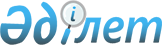 Қазақстан Республикасындағы паспорт жүйесі туралы Ережені қолдану тәртібі туралы нұсқаулық
					
			Күшін жойған
			
			
		
					Бұйрық Қазақстан Республикасы Ішкі істер министрлігі 1994 жылғы 10 қазан N 283 Қазақстан Республикасы Әділет министрлігінде 1994 жылғы 13 желтоқсанда тіркелді. Тіркеу N 136. Күші жойылды - ҚР Ішкі істер министрінің 2000 жылғы 18 қарашадағы N 612 бұйрығымен.



          1. Қазақстан Республикасындағы паспорт жүйесі туралы Ережені қолдану 
тәртібі туралы Нұсқау бекітілсін және 1994 жылғы желтоқсанның 1-інен 
бастап күшіне енгізілсін.




          2. Облыстық ішкі істер басқармаларының, Алматы қалалық ІІББ, Ленинск 
қалалық ІІБ бастықтары:




          - ішкі істер органдарының бүкіл жеке құрамының, сондай-ақ паспорт 
жүйесі ережелерін сақтау үшін жауапты адамдардың, немесе паспорт жұмысын 
жүргізуге өкілетті адамдардың, тіркеуге және тіркеуден шығаруға қатысты 
бөлігін, Қазақстан Республикасындағы паспорт жүйесі туралы ережені қолдану 
тәртібі Нұсқауды оқып білуін ұйымдастырсын және оның орындалуына бақылау 




орнатсын;    
     - Қазақстан Республикасындағы паспорт жүйесі туралы Ережені қолдану 
тәртібі туралы Нұсқауға қосымшаларға сәйкес бұрыштама мөрлердің, сондай-ақ 
бланкілердің нысандары мен есеп кітаптарының дер кезінде жасалуын 
қамтамасыз етсін.
     3. Бұйрықтың орындалуын бақылау Қазақстан Республикасы ІІМ паспорт 
және виза жұмысы басқармасына жүктелсін.

     Министр 

                              І бөлім
                           Жалпы ережелер 
     





          1. Қазақстан Республикасындағы паспорт жүйесі туралы Ереже "Қазақстан 
Республикасының  азаматтығы туралы" Заңды іске асыруға, республиканың 
экономикалық дамуы, әлеуметтік-экономикалық және демографиялық процестерді 
реттеу, заңдылық пен тәртіпті нығайту мүддесінде халықтың көші-қонына есеп 
жүргізуді жүзеге асыруға жәрдемдесуге қызмет етеді. Ол азаматтарға 
паспорттар мен жеке бас  куәліктерін беру, тұратын жері бойынша тіркеу, 
уақытша болуы мен  тіркеуден шығару тәртібін реттейді.




          Қазақстан Республикасы азаматының паспорты жеке адамды куәландыратын 
Қазақстан Республикасы азаматтығын қуаттайтын құжат болып табылады, 
азаматтарға 16 жасқа толған бойда беріледі және республика аумағында әрі 
шетелге шыққанда жарамды болып табылады.




        Паспорт Қазақстан Республикасының меншігі және оның аумағында, 
сондай-ақ одан тыс жерде Қазақстан Республикасының қорғауында болады.




          Қазақстан Республикасы аумағында паспортпен бірге жеке бас куәлігі 
күшінде болады, ол 16 жастан бастап беріледі.




          паспорттар мен куәліктер мына жағдайларда алмастырылады:




          - 25 жасқа және 45 жасқа толғанда,




          - фамилиясын, атын, әкесінің атын өзгерткенде,




          - жазуынан қателіктер табылғанда,




          - ұлты туралы жазуды өзгерткенде,




          - пайдалануға жарамай қалғанда.




          Сонымен бірге, куәлік азаматтар Қазақстан Республикасының бір 
облысынан (Алматы қаласынан) екінші облысына көше отырып, тұрақты мекенін 
өзгерткен жағдайда ауыстырылады.




          Осы Нұсқаудың күші енгізілетін Қазақстан Республикасы азаматының 
паспорттарына, жеке бас куәліктеріне және 1994 жылғы үлгідегі КСРО 
азаматының паспорттарына ауыстыру кезеңінде оларды толық ауыстырғанша 
бірдей таралады.




          тіркеу және тіркеуден шығару халықтың жүріп-тұруына есеп жүргізу үшін 
қажетті мәліметтер алуды, мекенжай-анықтама жұмыстарын жүргізуді 
қамтамасыз етеді, сондай-ақ қылмыскерлерді және басқа  іздеу салынған 
адамдарды анықтауға, әскери міндеттілер мен  шақырылушыларды әскери есепке 
алуға және одан шығаруға мүмкіндік  туғызады.




          2. Ішкі істер органдарының паспорт жүйесін жүзеге асыру жөніндегі 
негізгі міндеттері мыналар болып табылады:




          а) азаматтарға паспорттар мен жеке бас куәліктерін беру және  
ауыстыру,




          ә) азаматтарды тұратын мекені бойынша және уақытша болған мекені 
бойынша тіркеу және тіркеуден шығару,




          б) сотталған адамдарды тіркеу кезінде есеп жүргізу,




          в) мекенжай-анықтама жұмысын жүргізу,




          г) азаматтардың, меншік нысанына қарамастан кәсіпорындардың, 
мекемелер мен ұйымдардың лауазымды адамдардың паспорт жүйесі ережелерін 
сақтауына бақылау жасау,




          ғ) халыққа паспорт жүйесі ережелерін түсіндіру.




          3. Республикада паспорт және виза қызметін ұйымдастыруды және 
басшылық жасауды паспорт және виза жұмысы басқармасы арқылы Қазақстан 
Республикасының Ішкі істер министрлігі, облыстарда тиісінше паспорт және 
виза  жұмысы бөлімдері арқылы облыстық (қалалық) ішкі істер басқармалары 
жүзеге асырады. Қалалар мен аудандарда паспорт жұмысын паспорт 
аппараттарды арқылы қалалық, аудандық ішкі істер бөлімдері (бөлімшелері) 
жүзеге асырады.




          4. Мекенжай-анықтама жұмысы ішкі істер органдарының мекенжай-анықтама 
жұмысы жөніндегі нұсқауына сәйкес жүзеге асырылады.




          5. паспорт аппараттары ішкі істер органдарының азаматтар 
кіріп-шығатын жеке есікті жұмыс істеуге және халыққа қызмет  көрсетуге 
қолайлы жайларына орналастырылады. Паспорт аппараттарының жайлары 
күзет-өрттен қорғау дабылы құралдарымен жабдықталады.




          Паспорт аппараттарында оның бастығына арналған және штаттық санына 
қарай  паспорттар мен жеке бас куәліктерін алуға, тіркеуге, тіркеуден 
шығаруға, паспорт ережелерін орындауды қамтамасыз етуге арналған 
материалдарды ресімдеумен, іздестірумен, виза және тіркеу жүйесі бойынша 
жұмыстармен байланысты функциялық міндеттерді орындаушы қызметкерлерге 
арналған жеке бөлмелер, сондай-ақ қолданылып жүрген жеке архив 
материалдарын сақтауға арналған жайлар  болуы керек.




          Сонымен бірге, қабылдауды күтуші азаматтарға арналған бөлме  болуы 
тиіс, ол қажетті жиһазбен, паспорт жұмысы жөніндегі бланкілерді толтыру 
үлгілерімен, сондай-ақ көрнекі құралдармен және  анықтама материалдарымен 
жабдықталады. Паспорт аппараттары ішкі және қалалық (аудандық) телефон 
байланысымен қамтамасыз етіледі.




          6. Аудандық, қалалық ішкі істер (милиция) бөлімдерінің 
(бөлімшелерінің) паспорт аппараттарының жұмысы азаматтар мәселесін 
жұмыстан бос уақытта шеше алатындай етіп ұйымдастырылады. Осы мақсатта 
азаматтарды қабылдау күндіз ғана емес, сондай-ақ кешкілік уақытта, сонымен 
бірге жалпы белгіленген демалыс күндерінің бірінде жүргізілуі керек.




          Азаматтарды қабылдау еркін сөйлесу мүмкіндігін қамтамасыз ететін 




жағдайда, жұмыс бөлмесінде жүргізіледі.
     7. Паспорт-виза аппараттарының бастықтары қызмет барысын 
ұйымдастырады, қызметкерлердің функциялық міндеттері туралы ұсыныс 
дайындайды, оны ішкі істер органдарының бастықтары бекітеді, жұмыс 
формаларын, әдістерін жетілдіруге шаралар қолданады, басқа қызметтермен 
және ведомстволармен өзара іс-қимыл жасайды, қарамағындағы жеке құрамның 
оқуына жауап береді.
     
     
     
                             ІІ бөлім
                     Паспорттар мен жеке бас
                    куәліктерін беру, ауыстыру
     





          8. Азаматтарға паспорттармен жеке бас куәліктері немесе тек жеке бас 
куәліктері (мұнан әрі паспорт, куәлік) алғаш рет тууы туралы куәлік 
негізінде беріледі. Азаматтарда тууы туралы куәлігі болмаған жағдайда 
оларға қайтадан тууы туралы куәлік алу үшін тууын тіркеген жердегі АХАТ 
органдарына өтініш жасау ұсынылады.




          АХАТ органдарында тууы туралы жазу болмаған жағдайда 16 жастан асқан 
азаматтарға паспорт, куәлік туған жері мен уақытын қуаттайтын мына 
құжаттардың бірінің негізінде берілуі мүмкін:




          - Қазақстан Республикасы Қарулы күштерінің қатарынан босаған 
офицерлердің, мерзімнен тыс қызметтегі әскери қызметшілердің жеке бас 
куәлігі,




          - шетелде тұратын Қазақстан Республикасының азаматы тұрақты тұруға 
республикаға қайтып оралған жағдайда олардың паспорттары,




          - басқа мемлекеттермен келісім бойынша қайта оралған және қоныс 
аударып Қазақстан Республикасына келген, немесе Қазақстан Республикасының 
азаматы болып танылған азаматқа берілген құжат, 




          - Қазақстан Республикасы азаматтығына қабылдау туралы немесе 
Қазақстан Республикасының азаматы болып танылуы туралы анықтама,




          - бас бостандығынан айыру орындарынан босатылған адамдарының 
босатылуы туралы анықтамасы, егер оларда сотталғанға дейін паспорты, 
куәлігі болмаса немесе жоғалтып алса,




          - ішкі істер органдары берген 9 формалы анықтама,




          - қабылдау-бөлу орнынан босағаны туралы қаулының көшірмесі.




          Егер азаматтар аталған құжаттарды тапсыра алмаса, оларға тууы туралы 
жазуды қалпына келтіру және тууы туралы куәлік алу үшін тұратын жеріндегі 
АХАТ органына өтініш жасау ұсынылады.




          9. Паспорттарын, куәліктерін ауыстырған жағдайда азаматтар 
ауыстырылатын паспортын, куәлігін тапсырады, ал фамилиясының, атының, 
әкесінің атының өзгеруіне байланысты немесе жазуынан қателік тапқан 
жағдайда (паспортына, куәлігіне жазылған деректер мен белгілер сай 
келмесе) паспортын, куәлігін ауыстырған жағдайда  сонымен бірге АХАТ 
органының куәлігін немесе осы жайттарды қуаттайтын басқа құжаттарды да 
тапсырады.




          Егер ауыстыру жазуынан қате табылуына немесе паспорттың, куәліктің 
пайдалануға жарамай қалуына байланысты (әртүрлі себептерге байланысты 
бүлінуі, тозуы) жасалып отырса, ішкі істер органдары өтініш берушінің жеке 
басына және оларға тапсырған паспорттары куәліктерді беру фактісіне 
қажетті тексеру жүргізеді.




          10. Азаматтар паспорт, куәлік алу және ауыстыру үшін осы Нұсқаудың 
8-9 тармақтарымен көзделген құжаттардан басқа Ф-1 өтінішін және 
фотографиялық суретін (түрлі-түсті немесе ақ-қара түсті) тапсырады.




          11. Ф-1 өтініші нөмірленген және штрихты коды бар баспахана бланкі 
болып табылады. Ф-1 өтінішінде ақпараттар сақталады, ол ІІМ бірыңғай 
ақпараттық деректер базасына енгізіледі және одан әрі жеке адамды 
ұқсастыру және берілетін құжаттарды салыстыру, мекенжай-анықтама және 
іздестіру жұмысын жүргізу үшін пайдаланылады.




          Осыған байланысты Ф-1 өтінішін толтыруға жоғары талап қойылады. 
Өтініш 22 ақпарат жолынан тұрады, олар қысқартылмай және түзетілмей, 
қолмен баспа әрпімен (қара, көк сиямен немесе пастамен) толтырылады, 
сөзіндегі әрбір әріп жеке торға жазылады.




          12.
<*>
 Ф-1 өтінішін толтыру кезінде белгіленген ережелерді басшылыққа 
алу қажет.




          "Паспорт, жеке бас куәлігін беруге арналған өтініш" деген нөмірсіз 
жолы, ал онда паспорт пен куәліктің түрі көрсетіледі, N 4 қосымшаға 
сәйкес, латынның бас әрпін қою арқылы толтырылады. Паспорт үшін: N, S, Д, 
М, А; ал куәлік үшін - N, І. Егер өтініш беруші тек бір ғана құжатты 
алатын болса, екінші жол таза күйінде қалады.




          "Паспорт, куәлік беріледі" деген 1 жолын азаматтың өтінішін 
қабылдайтын паспорт аппаратының қызметкері толтырады. Онда N 2 қосымша да 
аталған паспорты (жеке бас куәлігін) беру себептерінің бірі көрсетіледі. 
"Берілетін азаматтық коды" деген 2 жол республикалық халыққа құжат беру 
орталығында толтырылады.




          3 жолдан бастап 17 жолға дейін құжат алуға өтініш  берген адам 
толтырады. Өтініштің дұрыс толтырылуын өтініш берген адам бланкінің 
ортасында орналасқан жолға өзінің қолын қойып куәландырады, ол сонымен 
бірге өтініш беруші адамның қолының үлгісі болып табылады және қара сиямен 
немесе пастамен қойылады әрі паспорт бөлімшесі қызметкерінің қолымен 
расталады.




          6 жолға өтініш иесінің бұрынғы (күйеуге шыққанға дейінгі фамилиясы 
немесе басқа) фамилиясы жазылады, егер ол бұрын фамилиясын өзгерткен болса.




          Паспорт (куәлік) фамилиясын, атын, әкесінің атын ауыстыруына 
байланысты берілген жағдайда бұрынғыша фамилиясы, аты, әкесінің аты да 6 
жолға жазылады. Егер өтініш иесі фамилиясын екі немесе одан көп есе 
өзгертсе, онда бұл туралы деректер "6 жолға қосымша" екені көрсетіліп жеке 
қағазға жазылады, ол Ф-1 өтінішіне тіркеледі.




          "Жынысы" деген 8 жолға еркектер 1 санын, әйелдер 2 санын жазады.




          "Ұлты" деген 9 жолдың соңғы үш тор көзін ұлттар кодына (N 2 қосымша) 
сәйкес паспорт аппаратының қызметкері кодтайды.




          "Туған жері" деген 10 жолға Қазақстанда туғандар үшін паспорт 
аппаратының қызметкері Қазақстан Республикасының әкімшілік-аумақтық бөліну 
кодтарына (N 2 қосымша) сәйкес облыстың және ауданның кодын қояды, он 
алғашқы төрт саны-облыстың коды, қалған үш саны-ауданның коды. Шетелде 
туғандарға (соның ішінде ТМД елдерінде) облыстың және ауданның, коды 
қойылмайды, елдің атауын паспорт аппаратының қызметкері елдердің үш мәнді 
сандар коды (N 2 қосымша) бойынша кодтайды.




          ТМД елдерінің астанасында, өлке және облыс орталықтарында (Минск, 
Свердловск және т.б.) туғандарға автономиялы республика, өлке, облыс 
жолына сызық қойылады.




          "Тұратын мекені" деген 11 жолда Қазақстан Республикасының 
әкімшілік-аумақтық бөліну кодтарына (N 2 қосымша) сәйкес облыс төрт 
санмен, ал аудан үш санмен кодталады.




          "Бұрынғы тұрған мекені" деген 12 жол 10-шы жолға ұқсас тәртіпте 
толтырылады. Бұл жол тұратын мекенін ауыстыруына байланысты құжат алған 
жағдайда толтырылады. Егер өтініш иесі бұрын құжат алған жері бойынша 
тіркелген болса 12 жол толтырылмайды.




          13 жол тек бұрын басқа мемлекеттің (соның ішінде ТМД елдерінің) 
азаматтығында тұрған Қазақстан Республикасының азаматтары мен бұрынғы 
азаматтығы жоқ адамдарға қатысты толтырылады. КСРО азаматтығына қарайтыны 
көрсетілмейді. Паспорт аппаратының қызметкері бұрынғы азаматтығында тұрған 
елді елдердің үш мәнді сандар  коды (N 2 қосымша) бойынша кодтайды.




          Азаматтыққа қабылдау туралы анықтама негізінде құжат алатын 
адамдардың азаматтықты қабылдаған күні аталған анықтамаға сәйкес қойылады. 
Ауыстыру жолымен берілетін паспорттар мен куәліктерге арналған Ф-1 
өтінішінде Қазақстан Республикасының азаматтығына қабылдау туралы 
мәліметтер өтініш иесінің айтуы бойынша көрсетілуі мүмкін.




          14 жолды өтініш иесі өзінің отбасы жағдайына сәйкес 1, 2, 3, 4 
сандарын қою арқылы толтырады.




          "16 жасқа дейінгі балалар" деген жолына, егер көзделген жолдардың 
саны жеткіліксіз болса, онда Ф-1 өтінішіне қалған балалардың тізімін жеке 
қағазға жазып тіркейді және Ф-1 өтінішімен бірге Республикалық халыққа 
құжат беру орталығына жіберіледі.




          16 және 17 жолдар ата-апасы туралы мәліметтер болмаған жағдайда 
толтырылмайды.




          7, 12, 13 14, 15, 16, 17, 19 жолдарда күнтізбелік күндер мынадай 
ретпен қойылады: жылы, айы, күні. Мысалы: 1992.10.29.




          "Паспорт, куәлік мына негізде берілсін" деген 18 жолда паспорт 
аппаратының қызметкері N 2 қосымшаға сәйкес құжаттың кодын, оның сериясы 
мен нөмірін көрсетеді.




          19 жолға паспорт, куәлік беру үшін негіз болған құжаттың берілген 
күні жазылады.




          20 жолда паспорт, куәлік беру үшін негіз болған құжатты берген орган 
көрсетіледі.




          21 жолды халыққа құжат беру орталығының операторы толтырады.




          Өтініш иесінің фотосуреті Ф-1 өтінішінің сол жақ төменгі бұрышындағы 
рамаға дәлме-дел жапсырылады. Фотосуреттің дәлме-дел орналасуы оны 
лазерлік қондырғының көмегімен жеке бас куәлігіне көшіріп басу үшін қажет.




          Өтініш иесіне, паспорттың, куәліктің құнын төлегеннен кейін, паспорт, 
куәлік алуға квитанция беріледі.




          Квитанцияның түбіршегі халыққа құжат беру орталығынан дайын паспорт, 
куәлік келіп түскенше паспорт-виза аппаратында қалады. Өтініш иесі 
куәлікті алғаннан кейін Ф-1 квитанциясының түбіршегіне фамилиясы, аты, 
әкесінің аты жазылған жазудың астына оның иесінің мекен-жайы жазылған 
жазудың астына оның иесінің мекен-жайы жазылады және ол паспорт жүйесі 
ережелерін сақтау үшін жауапты адамға немесе паспорт жұмысын жүргізу үшін 
өкілетті адамға (бұдан әрі тіркеу үшін жауапты адамдар) тапсырылады, олар 
онымен куәлік иесін үй кітапшасына немесе пәтер карточкасына тіркеуде 
жүргізеді.




          Ф-1 өтініші қолданылып жүрген картотекада жаңа паспорт, куәлік 
алғанша сақталады, содан кейін архивтегі картотекаға ауыстырып салынады.




          Паспортқа, куәлікке арналған фотосурет бірдей болады (бір негативтен 
шығарылады) және оған бас киімсіз қарсы қарап тұрып түсу керек.




          Тұрақты көзілдірік киетін азаматтар міндетті түрде көзілдірікпен 
түседі.




          Паспортқа арналған фотосуретті қабылдау кезінде оның сыртқы жағына 
қарындашпен өтініш иесінің фамилиясы мен аты-жөні көрсетіледі.




          Суретке арналған қалташыққа салынатын 35х45 мм көлемдегі паспортқа 
арналған фотосуреттер халыққа құжат беретін Республикалық орталықта 
қиылады. Егер өтініш иесі тек куәлік қана алса, қосымша фотосурет 
жіберілмейді.




          Ф-1 өтініші фотосуретпен бірге аудандық ІІБ облыстық ІІБ-ның, Алматы 
қалалық ІІББ-ның паспорт және виза жұмысы бөлімдеріне жіберіледі, онда 
тексеруден кейін олар халыққа құжат беретін Республикалық орталыққа 
жіберіледі.




          Азаматтардың паспорты, куәлігі алуға өтініш тапсырған күннен бастап 
екі айлық мерзімнен кешіктірілмей беріледі.




          Халыққа құжат беру орталығында паспорттарды, жеке бас куәліктерін 
толтыру кезінде жіберілген қателіктер, дәлсіздіктер, түзетулер табылған 
жағдайда паспорттар мен куәліктердің мұндай бланкілер Қазақстан 
Республикасы ІІМ 01.08.94 жылғы N 219 бұйрығымен көзделген тәртіпте акті 
бойынша жойылады.




          Ескерту: 12-тармақтың 18, 19, 20 жолдары өзгертілді - ҚР Ішкі істер 
министрлігінің N 352 бұйрығымен.








          13. Паспорттарға, куәліктерге жазылатын барлық жазулар оларды толтыру 
жөніндегі орталықта арнаулы жабдықтарда жүзеге асырылады.




          Облыстық ІІБ-ның, Алматы қалалық ІІББ-ның паспорт және виза жұмысы 
бөлімдері қажет болған жағдайда ата-аналарымен бірге шетелге шығатын 
балалар туралы паспортқа жазады және олардың фотосуретін жапсырады, 
сондай-ақ шетелге шығу туралы рұқсат ету жазуын ресімдейді.




          Паспорттарды куәліктерді толтыру мынадай тәртіпте жүргізіледі.




          Азаматтар туралы мәліметтер тапсырылған құжаттарға сәйкес енгізіледі, 
бұл ретте:




          - егер паспорт, куәлік алатын немесе ауыстыратын адам фамилиясын 
ұлттық-тарихи дәстүрлерге сәйкес әкесінің немесе атасының аты бойынша 
жазуды талап етсе, ол АХАТ органдары фамилиясы туралы жазуды өзгерткен 
тууы туралы куәлік тапсыруы керек, фамилиясын өзгерту туралы мәліметтер 
Қазақстан Республикасы Ішкі істер министрлігі АЕО автоматты деректер 
банкіне (АДБ) енгізіледі, бұрынғы фамилиясы Ф-1 өтінішінің 6 жолына 
жазылады.




          - "Туған күні, айы, жылы" деген жолға айының, атауы тиісті санмен 
көрсетіледі.




          - "Туған жері және тұратын мекені" деген жолдарға жазу толтырған 
кездегі әкімшілік-аумақтық бөліну атауына сәйкес жүргізіледі.




          Бұл ретте облыс орталықтарында туғандарда - тек қаланың атауы; басқа 
елді мекендерде туғандарда - елді мекеннің және ол құрамына кіретін 
облыстың атауы; ТМД елдерінде - мемлекеттің, елді мекеннің, облыстың 
атауы; басқа елдерде - елде мекеннің және елдің  атауы көрсетіледі;




          14. Паспорттарда, жеке бас куәліктерінде ұлты туралы жазу Қазақстан 
Республикасындағы паспорт жүйесі туралы ереженің 8 тармағына сәйкес 
жазылады.




          Әкелігін анықтаған, ұл бала (қыз бала) асырап алған жағдайларда және 
осыған байланысты жаңа тууы туралы куәлік беру қажет болғанда азаматтардың 
өтініші бойынша оларға паспорт, куәлік ұлты туралы жазуды басқа 
ата-анасының немесе асыраушысының ұлтына өзгерту арқылы жаңасына 
ауыстырылуы мүмкін.




          "Паспортты, куәлікті берген"  деген жолдарында мыналар көрсетіледі: 
паспортта - оларды берген Қазақстан Республикасының ІІМ, ал куәлікте - 
қалалық аудандық орган.




          15. Паспорттың иесі туралы ағылшын тіліндегі мәліметтер паспорттың 32 
бетінде жазылады. Осы бетте сонымен бірге фотосуреті де жапсырылады және 
бүкіл паспорт фотосуретті қысып өрнектеу, тесу арқылы және осы бетке 
қабат-қабат пластика салу жолымен қолдан жасаудан қосымша қорғалады.




          16. Жеке бас куәліктерінде оның иесінің бейнесі фотосуреттен лазерлік 
қондырғының күшімен беткі жағына көшіріліп басылады.




          17. Паспорттар, куәліктер толтырылғаннан кейін және оның дұрыс толық 
толтырылуы тексерілген соң халыққа құжат беру орталығының операторы Ф-1 
өтінішінің 21 және 22 ақпараттық жолдарына паспорттың және куәліктің 
нөмірін жазады.




          Паспорттар, куәліктер олардың нөмірлерін салып жіберу тізімімен 
салыстырылады, содан кейін облыстар бойынша посылкаға жинақталады және 
тиісті жеріне жіберіледі.




          18. Азаматтардың паспортын, куәлігін өтінішті қабылдаған ІІМ, ІІБ, 
қалалық органдардың паспорт аппараттарының бастықтары тапсырады және олар 
мыналарды орындауы қажет:




          а) алушы адамның паспортта, куәлікте жазылған адам екеніне көз 
жеткізу керек, бұл үшін оның фамилиясын, атын, әкесінің атын және басқа 
деректерді сұрау қажет, олар паспорттағы, куәліктегі жазулары 
салыстырылады, сондай-ақ фотосуреттегі бет-пішіні паспортты, куәлікті 
алушының бет-пішінімен салыстырып байқалады;




          ә) алушы адамға паспорттағы, куәліктегі мәліметтердің дұрыс жазылуын 
тексеруді ұсынады;




          Паспорттан, куәліктен қателіктер, бұрмалаулар табылған жағдайда басқа 
паспорт, куәлік даярлауға материалдар жіберілуі керек.




          б) алушы адамға шарикті қаламмен (қара, көк, күлгін сиялы пастамен) 
паспортқа және Ф-1 өтінішіне өз қолын қоюды ұсынады. Алушы адам паспортқа 
және Ф-1 өтінішіне өз қолын қоя алмайтын жағдайларда Ф-1 өтінішінде тиісті 
себебі көрсетіледі, паспортқа сызық қойылады.




          в) паспортты, куәлікті иесіне тапсырады;




          г) паспорт иесіне шетелге шығу үшін рұқсатты облыстық (Алматы 
қалалық) ІІБ-ның паспорт және виза жұмысы бөлімдерінде ресімдеу қажет 
екендігі түсіндіріледі.




          19. Егер азаматтар паспорт, куәлік алу үшін келуге тиісті күннен 
бастап 15 күндік мерзім өткен соң келмесе, оларға паспорт алу үшін келу 
қажеттігі туралы жазбаша хабарлама жіберіледі немесе басқадай тәсілмен 
ескертіледі.




          20. Берілген паспорттардың, куәліктердің Ф-1 өтініші ішкі істер 
органдарының паспорт аппараттарында фамилиясы, аты және әкесінің аты 
бойынша алфавиттік тәртіпте арнаулы картотекаларда сақталады.




          Сұрау салуды орындау, көшірмесін алу үшін және басқа қажетті 
жағдайларда өтініштерді картотекадан уақытша алуға рұқсат етіледі, алайда 
жоғалту, жөніндегі іске салуға, оларды басқа қызметтер мен органдардың 
қызметкерлеріне беруге немесе сұрау салу бойынша салып жіберуге рұқсат 
етілмейді.






                                ІІІ бөлім








                                  Азаматтардың кейбір санаттарына паспорт,




                                          куәлік беру және ауыстыру тәртібі









          21.Қазақстан Республикасының азаматтығына қабылданған бұрынғы 
шетелдіктерге және азаматтығы жоқ адамдарға паспорт, куәлік Қазақстан 
Республикасы Президентінің республика азаматтығына қабылдау туралы Жарлығы 
негізінде ІІБ-ның паспорт-виза жұмысы бөлімдерінің анықтамасы бойынша 
беріледі.




          22. Бас бостандығынан айыру орындарынан босаған адамдарға, егер 
оларда сотталғанға дейін паспорт болмаса, паспорт және жеке бас куәлігі 
босату туралы анықтамада көрсетілген тұрақты мекенге келген бойда беріледі.




          Егер босаған адамдар белгілі бір себептерге байланысты босату туралы 
анықтамада көрсетілген жерден басқа мекенге тұруға келсе паспорт, жеке бас 
куәлігі нақты келген жері бойынша берілуі мүмкін.




          Босату кезінде жұмысшы күшін ұйымшылдықпен іріктеу тәртібімен жұмысқа 
баруға ниет білдірген адамдарға, егер оларда сотталғанға  дейін паспорт 
болса, паспорт, куәлік жұмысшы ресурсын пайдалану жөніндегі өкілетті 
(бөлім, басқарма) орналасқан жерде беріледі.




          Тұратын мекеніне келген босаған адамдар босату туралы анықтамасын 
жоғалтқаны туралы мәлімдеген жағдайларда, ішкі істер органдары еңбекпен 
түзеу мекемесінен босату туралы анықтаманың көшірмесін сұратады. Сұрауға 
өтініш иесінің 2 фотосуреті тіркеліп жіберіледі.




          Егер босату туралы анықтаманың бұрын басқа ішкі істер органдарына 
жіберілген болса, онда еңбекпен түзеу мекемесінің әкімшілігі сол ішкі 
істер органдарынан көшірмесін талап ету үшін бұл туралы сұрау салған жерге 
хабарлайды.




          Келіп түскен босату туралы анықтаманың көшірмесінен өтініш иесінің 
анықтамада көрсетілген жерден басқа мекенге келгені көрініп тұрса, халыққа 
құжат беру орталығына паспорт, куәлік алуға арналған материалдарды жіберу 
кезінде оларға босағаннан кейін паспорт, куәлік берілген-берілмегені 
жөнінде сұрау салынады, олар тұру үшін баруға тиісті мекендегі ішкі істер 
органына олар босағаннан кейін паспорт, куәлік берілген жоқ па екенін 
тексеру мақсатымен сұрау салу жіберіледі. Босату туралы анықтаманың 
көшірмесі келіп түскенге дейінгі кезеңге өтініш иесіне осы Нұсқаудың 8 
тармағымен көзделген Ф-9 анықтама беріледі.




          23. Қабылдау-бөлу орындарынан босаған адамдарға (Қазақстан 
Республикасы азаматтарына) жеке бас куәлігін қабылдау-бөлу орны орналасқан 
аумаққа қызмет көрсететін паспорт бөлімшесі берген Ф-9 анықтамасы 
негізінде ішкі істер органдары береді. Ф-9 анықтамасы босату туралы 
қаулының көшірмесі негізінде беріледі.




          Жеке бас куәлігін босату туралы қаулының көшірмесі негізінде 
қабылдау-бөлу орнынан босаған адам тіркелген жердегі паспорт бөлімшесі 
беруі мүмкін.








                                                            ІV бөлім




                                    Жоғалтқан паспорттардың, куәліктердің




                                        орнына паспорттар, куәліктер беру








          24. Паспортын, куәлігін жоғалтқан азаматтар тұрақты мекеніндегі ішкі 
істер органының паспорт аппаратына жазбаша өтініш тапсырады. Онда 
паспортын, куәлігін қайда, қашан және қандай жағдайда жоғалтқанын 
көрсетеді, сондай-ақ N 1 формалы өтініш пен фотосуретін тапсырады.




          Паспорттарын, куәліктерін жоғалту туралы өтініш ішкі істер органы 
бойынша жалпы тәртіпте тіркеледі.




          Өтініш негізінде N 3 формалы анықтама-қорытынды толтырылады және 
паспортын, куәлігін жоғалту туралы іс жүргізіледі, онда бұдан әрі осы 
мәселе жөніндегі барлық материалдар жиналып отырады. Іске нөмірлер 
беріледі: алымы (числители) - өтініштің ағымдағы жылғы тіркеу нөмірі, 
бөлімі (знаменатель) - істің ағымдағы жылғы реттік нөмірі.




          Паспорттарын, куәліктерін жоғалту туралы істер бойынша іс жүргізу бір 
айдың ішінде аяқталуы керек, ал арнаулы тексеру жүргізу, қосымша 
материалдар талап ету және басқа шаралар қолдану қажет болған жағдайларда 
ішкі істер органдарының бастықтары немесе олардың орынбасарлары бұл 
мерзімді бір айдан аспайтын мерзімге  ұзартуы мүмкін.




          25. Паспорттарын, куәліктерін жоғалтқаны туралы мәлімдеген  азаматтар 
тиісінше облыстық мекенжай бюросы бойынша, ал қажетті жағдайларда ІІМ 
ақпарат-есептеу орталығы бойынша тексеріледі. Жоғалған паспорт, куәлік 
өтініш иесі тұрмайтын жердегі ішкі істер органында алынған жағдайда (1974 
жылғы үлгідегі паспортын жоғалтқан адамдар, сондай-ақ басқа мекеннен 
тұруға келген және куәлігін жаңа тұрақты мекені бойынша тіркеуді 
ресімдегенге дейін жоғалтқан азаматтар айтылып отыр), онда мекенжай бюросы 
бойынша тексерумен қатар берген жеріне аталған адамдарға паспорт, куәлік 
берілгенін қуаттау және олардың жеке басына қатысты деректер алу үшін 
өтініш иесінің фотосуреті қоса тіркеліп N 4 формалы сұрау жіберіледі. 
Паспорт ауыстыру аяқталысымен паспорттардың, куәліктердің иелері туралы 
бүкіл ақпарат Ішкі істер министрлігінің ақпарат-есептеу орталығында 
шоғырландырылады.




          Сұрау салуда көрсетілген мәліметтер мен оларға қоса тіркелген  
фотосуреттер N 1 формалы өтініштегі деректермен және фотосуреттермен 
салыстырылады, сондай-ақ мұндай адамдар ішкі істер органдарының 
оперативтік есебі бойынша тексеріледі.




          Тексеру нәтижесі бойынша сұрау салушыға паспорт бөлімшесінің мөрімен 
куәландырылған N 1 формалы өтініштің көшірмесі қоса тіркеліп N 4 формалы 
жауап жіберіледі.




          Сонымен бірге өтініштің түпнұсқасында паспорттың, куәліктің қашан 
жоғалғаны және жоғалғандарының орнына паспорт, куәлік беруді қандай ішкі 
істер органы ресімдейтіні көрсетіледі, содан кейін өтініш архивтің 
картотекасына салынады.




          Егер тексерілген адамдарға іздеу салына, тексеру нәтижесі дереу 
телеграфпен іздеу салушыларға хабарланып, материалдар почтамен жіберіледі.




          Фотосуреттерді салыстыру кезінде онда бейнеленген адамдардың 
ұқсамайтыны анықталған немесе сұрау салуда көрсетілген паспорт, куәлік 
иелері туралы мәліметтердің N 1 формалы өтініштің деректерімен сай 
келмейтіні табылған жағдайларда, өтініш иесінің жеке басын және 
айырмашылықтық себебін анықтауға қосымша шаралар қолдану үшін бұл туралы 
сұрау салушыларға хабарланады.




          Паспорт, куәлік жоғалтумен байланысты сұрау салулар өтініш түскен 
кейінгі күннен кешіктірілмей жіберіледі, ал жауабы сұрау салу түскеннен 
кейін 48 сағаттан кешіктірілмей салынады.




          Өтініш иелеріне өздерінің сұрауы бойынша 3 айдан аспайтын мерзімге N 
9 формалы анықтама беріледі, олар онымен уақытша тіркеліп, жұмысқа тұра 
алады.




          26. Өтініш иелеріне жоғалтқан паспорттарының, куәліктерінің берілгені 
қуатталса және олардың жеке басы анықталған жағдайда, жоғалтқандарының 
орнына паспорт, куәлік беру туралы қорытынды шығарылады, оны ішкі істер 
органдарының басшылары немесе олардың орынбасарлары бекітеді.
Бұл жағдайларда N 1 формалы өтініштерде "Паспорт, куәлік төмендегі негізде 
берілсін" деген жолында "жоғалтып алғанның орнына" деп көрсетіледі және 
жоғалған паспорттың, куәліктің сериясы мен нөмірі жазылады.




          27. Егер жоғалған құжаттар материалдарды халыққа құжат беру 
орталығына дейін табылса, жоғалту туралы істер бойынша іс жүргізу 
тоқтатылады және табылған құжаттар иесіне тапсырылады. Жаңа құжаттарға 
арналған материалдар халыққа құжат беру орталығына жіберіліп қойған 
жағдайда, табылған паспорттар алынады және осы Нұсқаудың 35 тармағымен 
көзделген тәртіпте акті бойынша жойылады.




          Тауып алған барлық паспорттарды, куәліктерді азаматтар дереу ішкі 
істер органдарына тапсыруға міндетті.




          Хабар-ошарсыз кеткен және хабарсыз жоқ болған адамдардың құжаттары да 
ішкі істер органдарына тапсырылуы керек. Олар тапсырылған сәттен бастап 
бір жыл бойы паспорт бөлімшелерінде сақталады, содан кейін егер иесінің 
қайда екені анықталмаса акті бойынша жойылады.




          Паспорт аппаратына немесе ішкі істер органдарының олжа бөліміне 
түскен және иелері түскен күннен бастап 15 күн ішінде сұратып алмаған 
жоғалған паспорттар, куәліктер иелеріне тапсыру үшін арнаулы байланыспен 
тіркелген жеріндегі ішкі істер органдарына жіберіледі.




          Егер бұл азаматтарға жоғалтқандарының орнына басқа паспорттар, 
куәліктер берілген болса, келіп түскен паспорттар, куәліктер осы Нұсқаудың 
35 тәртібіне сәйкес жойылады.




          28. Паспорттарды, куәліктерді ұрлатып алған жағдайларда бұл туралы 
өтінішті қылмыс жасалған жердегі немесе азаматтардың тұрақты мекеніндегі 
ішкі істер органдарының (милицияның)  кезекші бөлімшесінің қызметкерлері 
қабылдайды.




          Осындай өтініш қабылданғаны туралы азаматтарға анықтама беріледі, ол 
ұрлатып алғандарының орнына паспорт, куәлік беру туралы іс қозғау үшін 
негіз болып табылады.





                                  V бөлім








                                        Паспорттар мен жеке бас куәліктерін




                                                    алу, сақтау және жою 








          29. Мерзімді әскери қызметке шақырылған, әскери міндетті, жаттығу 
жиынына шақырылған азаматтар өздерінің жеке бас куәліктері мен 
паспорттарын келген жеріндегі әскери бөлімдерінің командованиесіне 
сақтауға тапсыра алады.




          Қызметі (жиын) аяқталған бойда олардың паспорттары, куәліктері 
қайтарып беріледі.




          Әскери - оқу орындарына түскен азаматтар осы оқу орындары 
командованиесінің шешімі бойынша паспорттарын куәліктерін оқуын бітіргенше 
кадр аппаратына сақтауға тапсыра алады.
<*>



          Ескерту: 29-тармақ жаңа редакцияда жазылды - ҚР Ішкі істер            




                            министрлігінің N 352 бұйрығымен.








          30. Емдеу мекемелеріне емделуге түскен адамдар паспортын, куәлігін 
осы мекемелердің әкімшілігіне тапсыра алады.




          31. Тапсырылған паспорттар, куәліктер олардың берік сақталуын 
қамтамасыз ететін тәртіпте сақталады.




          32. Қылмыс жасағаны үшін айыпты және күдікті адамдардың куәлігі тек 
олар қамауға алынған немесе куәліктері заттай айғақ болып табылған 
жағдайларда ғана алынады.




          Алдын-ала тіркеу және анықтау органдарына кетіп қалмау туралы қолхат 
өздеріне кесу шарасы ретінде белгіленген күдіктілердің және 
айыпталушылардың паспортын ала алады.




          Қамауға алынған, сондай-ақ бас бостандығынан айыруға сотталған 
адамдардың паспорт, куәлігін анықтау немесе алдын-ала тергеу органдары 
алады.




          Алынған паспорттар, куәліктер тінту немесе алу хаттамасына енгізіліп, 
онда иесінің фамилиясы, аты және әкесінің аты, паспортының, куәлігінің 
сериясы мен нөмірі, кім және қашан бергені көрсетіледі.




          Егер қамауға алынған адамдардың паспорты, куәлігі болмай шықса, онда 
ұстаған органдар мекенжай бюросы немесе халыққа құжат беру орталығы арқылы 
олардың сериясы, нөмірін, кім және қашан бергенін анықтайды әрі 
паспорттарды, куәліктерді алуға шаралар қолданады.




          Тұтқынға алынғандардың паспорттары, куәліктері қылмыстық іспен бірге 
(пакетпен) сотталатындығы бойынша (тергеуге алынуы) жіберіледі немесе 
қамаудан босаған не қылмыстық іс тоқтатылған жағдайларда қолхат ала отырып 
иелеріне қайтарылады.




          Бас бостандығынан айыруға сотталған адамдардың паспорттарын, 
куәліктерін үкім заңды күшіне енгеннен кейін сот органдары осы адамдарға 
қатысты үкім заңды күшіне енгені туралы хабармен бірге тергеу 
изоляторларына жібереді. Келіп түскен паспорттар, куәліктер иелерін 
тіркеуден шығару үшін тергеу изоляторы орналасқан аумаққа қызмет 
көрсететін ішкі істер органына тапсырылады, содан кейін паспорт, куәлік 
сотталғандардың жеке ісіне тізіледі.




          Егер паспорттар, куәліктер алынбаса, сот органдары үкімнің заңды 
күшіне енуі туралы хабарламаға бұл туралы белгі соғады.




          Сотталғандарды тергеу изоляторынан жазасын өтеу үшін еңбекпен түзеу 
мекемелеріне жөнелткен жағдайда, сондай-ақ бас бостандығынан айыру орнынан 
екінші орынға ауыстырғанда паспорттар, куәліктер жеке істерімен бірге 
салып жіберіледі, бұл ретте паспорттар, куәліктер туралы мәліметтер 
(сериясы, нөмірі, қашан және кім бергені) сотталғандардың жеке ісінің 
екінші мұқабасының ішкі жағындағы конвертте сақталатын құжаттар тізіміне 
енгізіледі.




          Бас бостандығын айыру орындарынан босаған жағдайда паспорттар, 
куәліктер жеке істердің екінші мұқабасының ішкі жағына қол қойдыртып 
иелеріне қайтарылады. Сонымен қатар босату туралы анықтаманың сыртқы 
жағына паспорттың, куәліктің иесіне қайтарылғаны туралы жазу жазылып, 
олардың сериясы мен нөмірі көрсетіледі.




          33. Шетелге тұрақты тұруға кететін адамдар кету құжаттарын алу 
кезінде куәліктерін паспорт және виза жұмысы аппаратына тапсырады, ал 
Қазақстан Республикасы азаматтығынан шыққан адамдар-ықтияр хат алу кезінде 
паспортын және куәлігін тапсырады.




          Мұндай паспорттар, осы Нұсқаудың 35 тармағымен көзделген тәртіпте 
өшіріледі және жойылады.




          34. Қайтыс болған адамдардың АХАТ органдарын немесе басқа өкімет 
органдарына тапсырылған паспорттары, куәліктері N 10 формалы тізімге 
енгізіледі және айына бір рет тіркелген жеріндегі ішкі істер органына 
жіберіледі. Ішкі істер органдары қайтыс болғандарды тіркеуден шығарады, 
бұл туралы халыққа құжат беру орталығына ақпарат беріледі.




          Тізімге сондай-ақ паспорттары, куәліктері тапсырылмай қалған қайтыс 
болған адамдар туралы да деректер енгізіледі. Тізімді алған бойда ішкі 
істер органдары тапсырылмаған паспорттар, куәліктер туралы мәліметтерді 
(сериясы, нөмірін, кім және қашан бергенін) анықтайды және оларды табуға 
әрі алуға шаралар қолданады. Егер паспорттарды, куәліктерді табу мүмкін 
болмаса, N 1 формалы өтінішке иесінің қайтыс болғаны және паспорттың, 
куәліктің алынбағаны туралы белгі соғылады, содан кейін мұндай өтініштер 
архив картотекасына салынады, ал мәліметтер халыққа құжат беру орталығына 
жіберіледі.




          Егер паспортты (1974 жылғы үлгідегі) куәлікті басқа ішкі істер органы 
берген болса, сонда осы органға паспорт, куәлік иелерінің қайтыс болғаны 
және паспорттың, куәліктің тапсырылмағаны туралы көрсетілген N 8 формалы 
хабарлама жіберіледі.




          Ішкі істер органдары АХАТ органдарынан қайтыс болған адамдардың 
паспортын, куәлігін алған бойда ол адамдарды тіркеуден шығарады, содан 
кейін мұндай паспорттар, куәліктер, сондай-ақ жергілікті әкімшіліктерден 
келіп түскен паспорттар, куәліктер белгіленген тәртіпте жойылады.




          35. Фамилиясын, атын, әкесінің атын өзгертуіне байланысты және басқа 
себептермен ауыстырылған паспорттар, куәліктер, шетелге тұрақты тұруға 
кеткен (соның ішінде ТМД елдеріне), Қазақстан Республикасы азаматтығынан 
шыққан адамдардың паспорттары, куәліктері, жауап алынған, сондай-ақ қайтыс 
болған адамдардың паспорттары, куәліктері өшіріледі және жарамсыз деп 
есептеледі.




          Паспорттар, куәліктер жойылғанға дейін N 1 формалы өтініштерде әрбір 
осындай паспорттарды жою күні (айы, жылы) және себебі көрсетіледі, егер 
жойылатын құжаттарды басқа ішкі істер  органдары берген болса, онда бұл 
органдарға N 8 формалы хабарлама жіберіледі, олардың негізінде N 1 формалы 
өтініштерде паспортты, куәлікті қашан, кім жойғаны және жою себебі 
көрсетіледі, содан кейін мұндай өтініштер қолданылып жүрген картотекадан 
алынады және архив картотекасына салынады. Жойылған паспорттар, куәліктер 
туралы мәліметтер Қазақстан Республикасы ІІМ ақпарат есептеу орталығына 
жіберіледі.




          Актілерде паспорттардың, куәліктердің сериясы мен нөмірі, иесінің 
фамилиясы мен аты-жөні, сондай-ақ оларды кім бергені көрсетіледі.




          Актілерді ішкі істер органдарының бастықтары немесе олардың 
орынбасарлары бекітеді.








                                                      VI бөлім




                                      Тіркеу және тіркеуден шығару








          36. Азаматтар қалаған тұрақты мекені бойынша тіркелу үшін ішкі істер 
органдарына Қазақстан Республикасындағы паспорт жүйесі туралы Ереженің 21 
тармағымен көзделген құжаттарды, Ф-11 өтінішін, жаңа тұрақты мекені 
бойынша куәлік алуға Ф-1 өтінішін, келу қағазын және келу қағазына 
арналған статистикалық талонын, ал тұрақты мекенін ауыстыруына байланысты 
тіркелушілер - екі данада кету қағазын және кету қағазына арналған 
статталон тапсырады.




          Тұрақты мекенін өзгертуіне байланысты тіркелуші адамдарды жаңадан 
қалаған тұрақты мекеніндегі ішкі істер органы азаматтардың бұрынғы тұрақты 
мекеніндегі паспорт бөлімшесіне кету қағазын жіберу арқылы тіркеуден 
шығарады. Келіп түскен кету қағазы сотталғандығы бар адамдар картотекасы 
бойынша тексеріледі.




          37. Паспорт-виза қызметінің қызметкерлері тіркеуге және тіркеуден 
шығаруға тапсырылған құжаттарды мұқият тексеріп, бұл ретте мыналарға назар 
аударуға міндетті:




          а) аталған құжаттардың көрсетуші адамдікі екенін тексеруге, бұл үшін 
паспорттық, куәліктің фотосуретіндегі бет-бейнесін көрсетуші адамның 
келбетімен салыстыру, сондай-ақ куәлік иесінің қолы N 11 формалы 
өтініштегі қолмен сай келетінін көру;




          ә) құжаттардың түпнұсқа ма екенін, қолдан жасау ізі мен белгілерінің 
бар-жоғын тексеру;




          Егер тапсырылған құжаттардың түпнұсқа екені күмән тудырса немесе 
жасау белгілері болса, онда бұл туралы дереу паспорт аппараттарының 
бастықтарына хабарланады, олар мұны ұрланған, жоғалған паспорттарды, 
куәліктерді, сондай-ақ жасырынып жүрген қылмыскерлердің паспорттары мен 
куәліктерін орталықтандырылған есепке алу орны бойынша тексереді, өтініш 
иелерінің жеке басын тексеруге және анықтауға басқа шаралар қолданады.




          38. Тіркеу және тіркеуден шығару мына құжаттар бойынша жүзеге 
асырылады:




          - мемлекеттік үйлерде, мемлекеттік және қоғамдық ұйымдарда, тұрғын үй 
- құрылыс кооперативтері мен жатақханаларда 12 формалы пәтерлік 
карточкалар бойынша, олар тұрғын үй - пайдалану кеңселерінде, үй 
басқармаларында, үйлер мен жатақханалардың коменданттарында, тұрғын үй - 
құрылыс кооперативтерінің төрағаларында немесе паспорт жұмысын жүргізу 
үшін өкілетті адамдарда сақталады;




          - азаматтардың жеке меншігі болып табылатын үйлерде - 13 формалы үй 
кітабы бойынша, олар үйлердің иесінде сақталады.




          39. Тіркеу үшін жауапты адамдар азаматтарды тіркеуді ресімдеуге 
арналған N 1 формалы квитанцияның түбіршегін алып, олар туралы 
мәліметтерді пәтерлік карточкаларға немесе үй кітаптарына енгізеді.




          Шетелге (соның ішінде ТМД елдеріне) тұрақты тұруға кететін, сондай-ақ 
бас бостандығынан айыруға сотталған, қайтыс болған азаматтар ішкі істер 
органдарының тіркеуінен соңғы тұрған жері бойынша шығарылады.
<*>



          Шетелге тұрақты тұруға кететін азаматтар тіркеуден шығу үшін 
тіркеуден шығару туралы жазбаша өтініш, екі данада кету қағазын және 
олардың статистикалық талонын тапсырады.




          Тіркеуден шығаруды ресімдеу пәтерлік карточкаларға немесе үй 
кітаптарына жүргізіледі, оларда тек аталған адамның кеткен күні ғана 
көрсетіледі.




            Ескерту: 39-тармақ өзгертілді - ҚР Ішкі істер                        




                              министрлігінің N 352 бұйрығымен.








          40. Мекенжай қағаздарының статистикалық талондары тіркеу және 
тіркеуден шығару кезінде бір данада толтырылады.




          Келу қағазының статистикалық есеп талоны келген жеріндегі мемлекеттік 
статистика органдарына жіберіледі. Кету қағазының статистикалық есеп 
талоны мемлекеттік статистика органдарына тапсыру үшін бұрынғы жеріндегі 
паспорт бөлімшесіне жіберіледі. Бір елді мекенде тұратын жерін ауыстырған 
немесе әкімшілік аудан төңірегінде бір елді мекеннен екінші елді мекенге 
көшкенде 16 жасқа толуына байланысты куәлік алған, оларды ауыстырған және 
қайтыс болған, сондай-ақ мерзімді әскери қызметке шақырылған азаматтарды 
тіркеу және тіркеуден шығару кезінде статистикалық есеп талондары 
толтырылмайды.




          Облыс (Алматы қаласы) ішінде тұратын жерін ауыстыруымен байланысты 
тіркелуші адамдардың мекенжайлық келу және кету қағаздары екі данада 
толтырылады. Келу қағазының бір данасы мекенжай бюросына, ал екіншісі 
халыққа құжат беру орталығына жіберіледі. Кету қағаздары бұрынғы тұрған 
жеріндегі паспорт бөлімшесіне жіберіледі, ал ол, өз кезегінде бір данасын 
мекенжай бюросына жібереді, екіншісін пәтерлік карточкаларға немесе үй 
кітаптарына осы туралы деректер енгізе отырып тіркеуден шығаруды ресімдеу 
үшін тіркеуге жауапты адамдарға тапсырады.




          Қазақстан Республикасының басқа облысына (Алматы қаласына) көшу 
арқылы тұрағын ауыстырған азаматтар тіркеу үшін жаңа тұратын жеріндегі 
паспорт бөлімшесіне келу қағазының бір данасын, ол мекенжай бюросына 
жіберіледі, және кету қағазының екі данасын тапсырады, олар облыс (Алматы 
қаласы) ішінде тұратын жерін ауыстырған адамдардікі сияқты тіркеуден 
шығаруды ресімдеу үшін бұрынғы тұрған жеріндегі паспорт бөлімшесіне 
жіберіледі.




          Ауыстыруына немесе 16 жасқа толуына байланысты жеке бас куәлігін 
алатындар тіркеу үшін бір данада келу қағазын тапсырады, ол мекенжай 
бюросына жіберіледі.




          Мекенжай қағаздары мен статистикалық есеп талондары барлық сұрақтарға 
толық жауап бере отырып көк немесе қара сиямен (пастамен) анық етіп 
толтырылуы керек.




          41. Паспорт аппараттарының қызметкерлері тіркеуді және тіркеуден 
шығаруды ресімдеу кезінде куәлік пен басқа тапсырылған құжаттарды, 
сондай-ақ мекенжай қағаздарының, статистикалық есеп талондарының дұрыс 
толтырылуын және ондағы жазулардың, сондай-ақ пәтерлік карточкалардағы 
немесе үй кітаптарындағы жазулардың тапсырылған құжаттардағы деректерге 
сай келуін, әскери есеп құжаттарында әскери есепке алу немесе есептен 
шығару туралы белгілердің бар-жоғын мұқият тексереді.




          Содан кейін келу және кету қағаздары мен үй кітаптарындағы жазулар 
қол қойып куәландырылады да паспорт аппаратының мөрі соғылады.




          42. Егер азаматтар аталған мекенге үш айдан алты айға дейінгі 
мерзімге келген болса, олар мекенжай қағазы мен статталонын толтырмай-ақ 
азаматтардың жазбаша өтініш, кәсіпорындардың, мекемелердің, ұйымдардың 
өтініштері бойынша тіркеледі және тіркеу қағазы қолдарына беріледі (N 5 
форма).




          43. Алты айдан көп мерзімге уақытша жұмыс істеуге, оқуға тәжірибе 
жинақтауға және т.б. келген адамдар азаматтардың жазбаша өтініші, 
кәсіпорындардың, ұйымдардың, мекемелердің өтініші бойынша тіркеледі және 
тіркеу қағазы қолдарына беріледі (N 5 форма). Олар тіркелген жеріндегі 
паспорт бөлімшесіне мекенжай бюросына жіберу үшін келу қағазының бір 
данасын және мемлекеттік статистика органдарына жіберу үшін статистикалық 
есеп талонын, сондай-ақ кету қағазының екі данасын және статистикалық есеп 
талонының бір данасын тапсырады, олар кету қағазында көрсетілген мерзімге 
уақытша тіркеуден шығаруды ресімдеу үшін негізгі тұратын жеріндегі паспорт 
бөлімшесіне жіберіледі.




          Алты айдан көп мерзімге шетелге (соның ішінде ТМД елдеріне) уақытша 
кететін азаматтарды тұрақты тұратын жеріндегі ішкі істер органдары 
тіркеуден шығарады.




          Бұл ретте мекенжай бюросына және тіркеуден уақытша шығару мақсатында 
тіркеу үшін жауапты адамға жіберу үшін екі данада кету қағазын толтырады.




          Тұрақты тұратын жеріне қайтып келген бойда азаматтар қайта тіркеуді 
ресімдеу үшін паспорт бөлімшелеріне өтініш жазуы керек. Бұл жағдайда олар 
мекенжай бюросына және тіркеу үшін жауапты адамға жіберу үшін келу 
қағазының екі данасын және мемлекеттік статистика органына жіберілетін 
статистикалық есеп талонын тапсырады.




          44. Облыстан (Алматы қаласынан) тыс жерге көше отырып тұрақты тұратын 
жерін ауыстырған жағдайда азаматтарға жаңа жеке бас куәлігі беріледі.




          Куәлігін ауыстырған немесе жоғалтқан куәлігінің орнына куәлік алған 
адамдарда тіркеу кезінде тіркеген күні атаған мекенжайда алғашқы тіркеген 
күнмен көрсетіледі.




          Куәлікті ауыстыру кезінде келу қағазының 10 тармағында жаңадан алған 
жеке бас куәлігінің деректері көрсетіледі, ал кету қағазының осындай 
тармағында алынған (жоғалған) куәліктің 1974 жылғы үлгідегі паспорттың) 
деректері көрсетіледі.




          45. Тіркеу және тіркеуден шығару кезінде мекенжайлық келу және кету 
қағаздарын мекенжай бюросына паспорт жүйесі ережелерін сақтау үшін жауапты 
адам тіркегеннен кейін немесе тіркеуден шығарған соң үш күннен кешіктірмей 
жібереді.




          Статистикалық есеп талондары мемлекеттік статистика органдарына он 
күнде бір рет жіберіліп тұрады.




          46. 16 жасқа толмаған, ата-аналарынан (қамқоршыларынан, 
тәрбиелеушілерінен) жеке тұратын балалар тууы туралы куәліктері бойынша 
жалпы тәртіпте тіркеледі және тіркеуден шығарылады.




          16 жасқа толмаған, ата-аналарымен (қамқоршыларымен, 
тәрбиелеушілерімен) бірге келген және кеткен балалар өздері туралы 
деректерді үй кітабына, мекенжай қағазына және ата-аналарының бірінің 
статистикалық есеп талонына, сондай-ақ пәтерлік карточкаға енгізу арқылы 
тіркеледі және тіркеуден шығарылады.




          Дүниеге келген балалар туралы деректерді тіркеу және тіркеуден шығару 
үшін жауапты адамдар ата-аналарының бірінің үй кітабына, сондай-ақ 
пәтерлік карточкасына енгізеді.




          Балалары туралы деректер есеп карточкасына енгізілген ата-аналардың 
бірі кеткен жағдайда, балалары бірге тұрып қалатын басқа ата-анасының 
тіркеу туралы есеп құжаттарына енгізіледі. Кететін ата-анасын тіркеуден 
шығару кезінде мекенжайлық кету қағазында балалары туралы деректер 
көрсетілмейді.




          Ата-аналарымен (қамқоршыларымен, тәрбиелеушілерімен) бірге тұратын 
балалар 16 жасқа толуына байланысты паспорт, куәлік алған жағдайда, 
сондай-ақ егер 16 жасқа дейінгі балалар ата-анасы кеткеннен кейін дербес 
тұрып қалатын жағдайларда олар статистикалық есеп талонын толтырмай-ақ 
жалпы тәртіпте тіркеледі.




          47. Балалардың мекемелеріндегі (сәби үйі, балалар үйі, 
мектеп-интернат), арнаулы мектептер мен училищелердегі балалар осы 
мекемелер мен оқу орындары бойынша тіркеледі, егер олар аталған мекемелер 
мен оқу орындары орналасқан елді мекендер шегінде тұратын ата-аналарының 
(қамқоршылары, тәрбиелеушілері) немесе басқа туған, туысқандарының бірінде 
тіркелмесе.




          Тууы туралы куәліктері болмаған жағдайда балалар мекемелерінің 
әкімшілігіне белгіленген тәртіпте АХАТ органдарынан оларға тууы туралы 
куәліктер алу жөнінде ұсыныс жасалады, содан кейін тіркеу жүргізіледі.




          48. Қарттар мен мүгедектерге арналған үйлер мен интернаттардағы 
қарттар және мүгедектер осы мекемелер бойынша жалпы тәртіпте тіркеледі.




            Кесел ауруға шалдыққандарға арналған арнауы емдеу мекемелеріне 
келген адамдар осы мекемелер бойынша куәліктері немесе басқа құжаттары 
негізінде тіркеледі, ал олары болмаған жағдайда сырқат адамның немесе 
оларды ауруханаға жеткізген адамдардың айтуы бойынша  толтырылған 
мекенжай қағаздары негізінде тіркеледі.




          49. Фамилиясын, атын, әкесінің атын ауыстыруына, жазуынан қате 
табуына, ұлтын өзгертуіне байланысты куәлігін ауыстырған азаматтар жаңадан 
алған куәліктері бойынша тіркеліп, бұрынғы деректері бойынша тіркеуден 
шығарылады.




          Бұл үшін олар паспорт бөлімшесіне бұрынғы деректері көрсетілген кету 
қағазының екі данасын, бұл мекенжай бюросына және тіркеу үшін жауапты 
адамға жіберіледі, және жаңа деректері көрсетілген келу қағазын тапсырады, 
ал бұл мекенжай бюросына жіберіледі.




          50. Қазақстан Республикасына босқын ретінде келген адамдарды тіркеу 
кезінде мекенжайлық келу және кету қағаздарының барлық данасына және 
статистикалық талондарына оң жақ жоғарғы бұрышына ірі қаріппен "Б" литері 
соғылады, қайта оралғандарға (репатриант - босқындарға) "Р" литері 
қойылады, қоныс аударғандарға (шетелдіктерге, азаматтығы жоқ адамдарға, 
соның ішінде ТМД елдерінен) "И" литері соғылады, лицензия бойынша және 
үкіметаралық еңбек келісімі бойынша жұмысқа келген шетелдіктерге "Т" әрпі 
жазылады.




          51. Шетелде тұрақты тұратын, үш айдан көп мерзімге уақытша тұруға 
келген Қазақстан Республикасы азаматтарын тіркеу және тіркеуден шығару осы 
Нұсқаудың 42, 43 тармақтарына сәйкес жүргізіледі.




          52. Осы Нұсқаудың тармақтарында аталған уақытша тіркелген адамдардың 
мекенжайлық қағаздары мекенжай бюросында уақытша тіркеу мерзімінен кейін 
бір жыл бойы сақталады, содан кейін алынып, жойылады.




          53. Азаматтарды уақытша болатын жері бойынша тіркеуді кадр 
аппараттарының қызметкерлері немесе тіркеу және тіркеуден шығару үшін 
жауапты арнайы тағайындалған адамдар жүргізіп, пәтерлік карточкаға немесе 
үй кітабына мынадай деректерді енгізеді, фамилиясын, атын, әкесінің атын, 
туған күні мен жерін, куәлігінің нөмірін, тұрақты мекен-жайын, сондай-ақ 
қашан және қандай мерзімге келгенін.




          54. Тіркелген жерінде 6 айдан жоғары болмаған және жүрген жері 
анықталмаған азаматтар мүдделі адамдардың тіркеуден шығарылатын адамды 
тұрған тұрғын үйге құқынан айыру туралы соттың шешімін тапсыруы бойынша 
тіркеуден шығарылуы мүмкін. Бұл ретте мекенжай бюросына және тіркеу үшін 
жауапты адамға жіберу үшін екі данада мекенжайлық кету қағазы мен 
мемлекеттік статистика органдарына жіберілетін статистикалық есеп талоны 
толтырылады.




          Мекенжайлық кету қағазында, тіркеу карточкаларында немесе үй 
кітаптарында тіркеуден шығарудың соттың шешімі бойынша куәлік берусіз 
ресімделгені көрсетіледі. Әскери міндеттілер мен шақырылушыларды тіркеуден 
шығару туралы олар әскери есепте тұрған әскери комиссариаттарға 
хабарланады.




          55. Бас бостандығынан айыруға сотталған адамдар, егер олар қамауда 
жатса, үкім заңды күшіне енгеннен кейін тіркеуден шығарылады.




          Тергеу изоляторларының әкімшілігі бұл жағдайда өздері орналасқан 
аумаққа қызмет көрсететін ішкі істер органына N 16 формалы хабарлама мен 
екі данада толтырылған кету қағазымен және статистикалық есеп талонымен 
бірге сотталған адамдардың куәлігін тапсырады.




          Куәліктері болмаған жағдайда хабарлама қолда бар құжаттар бойынша 
толтырып, қажетті деректер сотталғандардың айтуы бойынша толықтырылады, 
бұл ретте хабарламада куәліктің алынбағаны көрсетіледі.




          Сотталған адамдарды пәтерлік карточкалар немесе үй кітаптары бойынша 
тіркеуден шығаруды ішкі істер органдары хабарлама негізінде ресімдейді. 
Егер бұл адамдар басқа ішкі істер органдарында тіркелген болса, онда 
тіркеуден шығару туралы кету қағазы мен статистикалық есеп талоны осы 
адамдар тіркелген жерге жіберіледі, онда олар тіркеуден шығарылады. 
Хабарламада мекенжайлық кету қағазын және статистикалық есеп талонын 
толтыру үшін қажетті қандай да болмасын деректер болмаған жағдайда, бұл 
деректер тіркеу туралы құжаттардағы деректер негізінде толықтырылады.




          Хабарламада паспорттың, куәліктің алынбағаны көрсетілген жағдайларда, 
оларда беруге арналған N 1 формалы өтініште паспорты, куәлігі алынбай 
"сотталған" деген жазу жазылады. Егер мұндай паспортты, куәлікті басқа 
ішкі істер органдары берсе, онда осы ішкі істер органдарына N 1 формалы 
өтінішке жоғарыдағыдай жазулар жазу үшін N 8 формалы хабарлама жіберіледі.




          56. Қайтыс болған адамдарды тіркеуден шығару ішкі істер органдарына 
келіп түскен куәліктер бойынша жүргізіледі, содан кейін куәлік пен паспорт 
осы Нұсқаудың 35 тармағымен көзделген тәртіпте жойылады.




          Бұл ретте мекенжай бюросына, тіркеу үшін жауапты адамға және халыққа 
құжат беру орталығына жіберу үшін үш данада кету қағазы толтырылады.
<*>



          Егер қайтыс болған адам басқа ішкі істер органында тіркелген 
жағдайда, кету қағазы (2 данада) тіркелген жеріндегі паспорт бөлімшесіне 
жіберіледі.




          Қайтыс болу жағдайын тіркеу кезінде паспорт, куәлік тапсырылмаса және 
оларды алу мүмкін болмаса, қайтыс болған адамдар АХАТ органдарынан келіп 
түскен N 10 формалы тізім негізінде тіркеуден шығарылады.




          Ескерту: 56-тармақ өзгертілді - ҚР Ішкі істер                         




                            министрлігінің N 352 бұйрығымен.








          57. Тіркеуден бас тарту туралы шешім тек заңмен көзделген жағдайларда 
немесе Қазақстан Республикасы Министрлер Кабинетінің Қаулысы негізінде 
ғана қабылдануы мүмкін.




          Тіркеуден бас тартқан жағдайларда паспорт аппараттарының бастықтары 
тиісті нормативтік құжаттардың тармағына сілтеме жасай отырып бас тарту 
себебін көрсетеді. Тіркеуден бас тарту туралы шешім азаматтарға себебін 
көрсете отырып жеке көзінше хабарланады. Сонымен бірге оларға аталған 
шешімге жоғары тұрған орынға немесе сотқа шағым беруге болатыны да 
түсіндіріледі.




          Үш айдан артық тіркеусіз тұрып жатқан өздері туралы қарама-қайшы 
деректер айтқан тіркеуден бас тартылған азаматтар облыстық мекенжай бюросы 
бойынша тексеріледі.




          Өтініш тіркеуден бас тартқан күннен бастап 7 күндік мерзім өткен соң 
аталған адамдардың кетуіне бақылау жасау үшін N 25 формалы кітапқа қол 
қойдыртып учаскелік инспекторға беріледі. Тексеру нәтижесі мен қолданылған 
шаралар туралы учаскелік инспектор өтінішке белгі соғады және оны паспорт 
аппаратына тапсырады.




          58. Мейманханаларда, санаторийлерде, демалыс үйлерінде, 
пансионаттарда, туристік базаларда, емдеу мекемелерінде тіркеу осы 
мекемелерге келгендерге есеп жүргізу журналы бойынша жүргізіледі, мерзімді 
қызметтегі әскери қызметшілерді тіркеу кезінде тек фамилиясы, аты, 
әкесінің аты, туған күні, сондай-ақ әскери билетінің сериясы мен нөмірі 
ғана көрсетіледі, тұрақты тұратын мекен-жайы, жеке басын куәландыратын 
құжаттарын кімнің бергені көрсетілмейді.




          Тапсырылған куәліктерде қорғайтын қабыршағы бұзылған, куәлік иесінің 
бейнесі ұсынушы адамның бет-бейнесіне сай келмеген, немесе өрнектелген 
әшекейі бұзылған жағдайларда, тіркеуді ресімдегеннен кейін құжаттар 
қайтарылмайды және дереу тексеру және шара қолдану үшін аумақтағы бойынша 
ішкі істер органына жіберіледі.




          59. "Мемлекеттік баж салығы туралы" Қазақстан Республикасы Заңына 
сәйкес тұратын жері бойынша тіркеу үшін (көше атының немесе үй нөмірінің, 
өзгеруіне байланысты тіркеуден басқа) мемлекеттік баж салығы алынады.




          60. Әскери қызметке шақырылған адамдар есептен шығарылмайды. 
Қызметтен босағаннан кейін оларды басқа жерде тіркеу кезінде ресімдеу 
тұратын жерін ауыстырған адамдардікі сияқты жүргізіледі.
<*>



          Ескерту: 60-тармақ жаңа редакцияда жазылды - ҚР Ішкі істер            




                            министрлігінің N 352 бұйрығымен.








          61. Қазақстан Республикасының Министрлер Кабинеті тұратын жерін 
таңдауда шектеу белгілеген мекендерде "Қазақстан Республикасындағы паспорт 
жүйесі туралы ереженің" 20 тармағында аталған адамдарды тіркеу туралы 
шешімді тіркелетін жердегі аудандық, қалалық ішкі істер бөлімінің 
бастықтары, олардың орынбасарлары қабылдайды. Осы тізбеге кірмейтін 
азаматтарды тіркеуді - облыстық ІІБ, Алматы қалалық, ІІББ паспорт және 
виза жұмысы бөлімдерінің бастықтары, олардың орынбасары қабылдайды.








                                                              VІІ бөлім




                                    Жұмысы тұрақты жүріп-тұрумен Байланысты




                                    адамдарды тіркеу және тіркеуден шығару








          62. Теңіз және өзен флоттарының жүзушілер құрамындағы адамдарды, 
теңіз және өзен флоттарының кемелерін жұмыс істейтін және тұратын әрі 
кемелер тіркелген порттарда немесе осы кемелерге қызмет көрсететін кадр 
аппараттары орналасқан жердегі елді мекенде тіркелмеген ауа райы, медицина 
қызметкерлері мен басқа жұмысшыларды тиісті пароход басқармасы, флотилия 
басқармалары мен базалары тіркейді және әскери міндеттілер мен әскерге 
шақырылушыларды әскери есепке қояды.




          63. Кемелер тіркелген порттарда осы кемелерге қызмет көрсететін кадр 
аппараттары орналасқан жердегі елді мекенде тіркелген жүзушілер 
құрамындағы адамдар жұмысқа қабылдау кезінде тиісті теңіз және өзен 
флоттарының ұйымдары бойынша тіркелмейді.




          64. Жүзушілер құрамындағы адамдарды тіркеуді және тіркеуден шығаруды 
кадр аппараттарының қызметкерлері немесе флотилия басқармасынан және 
базасынан арнайы тағайындалған адамдар ресімдейді әрі келу және кету 
қағазы мен статистикалық есеп талоны толтырады. Тіркеуді және тіркеуден 
шығаруды осы ұйымдардың кадр аппараттары орналасқан аумақтағы ішкі істер 
органы жүргізеді.




          65. Жоғарыда аталған кемелер тіркелген порттан немесе тиісті пароход 
басқармаларының, флотилия басқармалары мен базаларының бұл тәртіп 
Қазақстан Республикасы аумағына ғана таралады кадр аппараттары орналасқан 
мекенінен тыс жерде болған кезде жүзушілер құрамындағы адамдарды жұмысқа 
қабылдау және босату кезінде олар кеме уақытша тоқтаған портқа қызмет 
көрсететін ішкі істер органдарында тіркеледі және тіркеуден шығарылады. 
Осындай адамдарды тіркеген және тіркеуден шығарған паспорт аппараттары 
мекенжайлық келу және кету қағаздары мен статистикалық есеп талондарын 
кеме тіркелген немесе тиісті теңіз және өзен флоты ұйымдарының кадр 
аппараттары орналасқан мекендегі ішкі істер органына жібереді.




          Тіркеуді ресімдеудің алдында бұл адамдар әскери есепке тұруы қажет, 
ал тіркеуден шығарудың алдында әскери есептен шығуы тиіс.




          Әскери міндеттілердің әскери есеп карточкалары кеме тіркелген немесе 
тиісті теңіз және өзен флоты ұйымдарының кадр аппараттары орналасқан 
мекендегі әскери комиссариатқа жіберіледі.




          66. Жұмысы тұрақты жүріп-тұрумен байланысты адамдарға сондай-ақ 
мыналар жатады:




          - далалық Геологиялық және топография-геодезиялық ұйымдардың, 
іздестіру, барлау, суретке түсіру, гидрогеология, геофизика, орман күту 
экспедицияларының, партияларының, алтын қазу артельдерінің, геологобарлау 
және топография-геодезия бөлімшелері мен қызметтері бар министрліктер мен 
ведомстволардың отрядтарының қызметкерлері;




          - желілік құрылыс-монтаждау және мамандандырылған поездарының, жол 
жөндейтін машина станцияларының, жылжымалы және мамандырылған 
колонкалардың, тоннель, көпір салу және жүзу отрядтары мен учаскелерінің, 
өзінің жұмысы министрліктер мен ведомстволардың тізбесі бойынша тұрақты 
жүріп-тұрумен байланысты басқа ұйымдардың жеке құрамы (жұмысшылары).




          Аталған ұйымдар тікелей жұмыс жасап жатқан әкімшілік аудандар шегінде 
тіркелмеген адамдар жұмысқа қабылдау кезінде құрылыс-монтаж, іске қосу 
және басқа ұйымдарының қызметшілерді жұмысқа қабылдау және жұмыстан босату 
құқына ие негізгі базалары бойынша тіркеледі және сонымен бірге әскери 
міндеттілер мен шақырылушылар әскери есепке қойылады.




          Жұмысы тұрақты жүріп-тұрумен байланысты адамдардың отбасы мүшелері 
мен балалармен бірге тұратындар осы Нұсқауға сәйкес тіркеледі.




          67. Тіркеуді және тіркеуден шығаруды кадр аппараттарының 
қызметкерлері және арнайы тағайындалған адамдар негізгі базалардың тіркеу 
кітабы (үй кітабы) бойынша ресімдеп, мекенжайлық келу немесе кету 
қағаздары мен статистикалық талондар толтырады. Тіркеу кітабы (үй кітабы) 
әрбір ұйымға жеке жүргізіледі. Тіркеуді және тіркеуден шығаруды осы 
ұйымдардың кадр аппараттары орналасқан аумақтағы ішкі істер органдары 




әскери есепке қабылдау және шығару туралы белгісі болған жағдайда 
жүргізеді.
     68. Басқа мекенде тіркелген, бір жылдан аспайтын мерзімге жұмысқа 
қабылданатын адамдар құрылыс-монтаж, іске қосу және басқа ұйымдарының 
негізгі базалары бойынша бұрынғы тұрған жерінен тіркеуден шығарылмай 
тіркеледі, бірақ мекенжайлық келу қағазы мен статистикалық есеп талоны 
толтырылады. Бұл тәртіп маусымдық жұмысшыларға да қолданылады.
     
     
                          VІІІ бөлім
                   Сотталған адамдарды тіркеу
                     кезінде есеп жүргізу
     





          69. Сотталған адамдар паспорт, куәлік алу үшін немесе тіркелуге 
құжаттар тапсырған кезде паспорт аппараттарында N 17 формалы карточка 
бойынша есепке қойылады.




          Сотталғандығы туралы деректер бас бостандығынан айыру орнынан босату 
туралы анықтама негізінде, ал оларды жоғалтып алған жағдайларда - 
тіркелуші адамның айтуы бойынша жазылады, артынан осы Нұсқаудың 22 
тармағымен көзделген тәртіпте анықтаманың көшірмесіне немесе бұрынғы 
тұрған жеріндегі ішкі істер органынан, не тиісті ІІБ ақпарат орталықтарына 
ІІМ ақпарат-есептеу орталығына тиісті мәліметтер жіберуге сұрау салынады.




          Егер босату туралы анықтамада "Тұратын жері бойынша құжат алуы керек" 
екені көрсетілген болса, онда N 17 формалы карточка мен N 18 формалы 
рапортқа әкімшілік қадағалау туралы жазу жазылады, карточка мен рапорт 
келесі күннен кешіктірілмей ішкі істер органының бастығы мен оның 
орынбасарларына баяндалады және тиісті әкім алғаннан кейін қолын қойдырып 
орындаушыларға беріледі.




          Босату туралы анықтамада көрсетілген мекенге тұруға келген адамдарға 
арналған N 17 формалы карточка мен N 18 формалы рапортқа көзделген 
деректермен қатар босату кезінде олар өздері қалаған жердегі тұратын жері 
туралы мәліметтер, ал тіркеу мәселесі құжаттарды тапсырған күнге дейін 
шешілмеген адамдардың уақытша тұратын мекен-жайы жазылады.




          Сотталған адамдарға арналған карточкалар ішкі істер органдарының 
паспорт аппараттарындағы картотекада алфавит ретімен фамилиясы, аты, 
әкесінің аты бойынша сақталады. Паспорт, куәлік алу үшін ғана құжат 
тапсырған адамдарға арналған карточкалар оларды тіркеу мәселесі шешілгенше 
жеке сақталады. Карточкаларды картотекадан тек сұрау салуды орындау, 
көшірмесін алу үшін жеке басқа  қажетті жағдайларда ғана уақытша алуға 
рұқсат өтіледі, алайда оларды басқа бөлімшелер мен органдардың 
қызметкерлеріне беруге немесе сұрау салу бойынша салып жіберуге тыйым 
салынады.




          Сотталған адамдарды тіркеуден шығару кезінде, сондай-ақ 
сотталғандығын өтеген жағдайда, N 17 формалы карточкалар қолданылып жүрген 
картотекадан алынады. Бұл ретте басқа мекенге тұруға кеткен адамдардың 
карточкалары екі жыл бойы жеке сақталады, содан кейін жойылады, ал 
сотталғандығын өтеген адамдардың карточкалары шешімін шығару үшін ішкі 
істер органдарының бастықтарына немесе олардың орынбасарларына баяндалады.




          70. Сотталған адамдарды тұратын жерін өзгертуіне байланысты келіп 
түскен кету қағазы бойынша тіркеуден шығаруды ресімдеу кезінде тіркеуді 
ресімдеуші ішкі істер органына кету қағазын алған сәттен бастап бір тәулік 
ішінде аталған адамның сотталғандығы туралы және оған әкімшілік 
қадағалаудың қажет екендігі туралы хабарлама жіберіледі. Хабарлама 
телетайппен, телеграфпен жіберіледі немесе телефон арқылы хабарланады.




          Атқару қағаздары бойынша борышты адамдарға тіркеген соң үш күннен 
кешіктірмей босату туралы анықтамаға сәйкес атқару қағаздары жіберілген 
халық сотына N 25 формалы хабарлама жіберіледі және көшірмесі борышты 
өтетіп алушы шағым иесіне жіберіледі, бұл туралы карточкаларға тиісті жазу 
жазылады.




          Босату туралы анықтамалар бойынша құжат алушы адамдарға паспорттарын, 
куәліктерін тапсыру кезінде анықтамаларына беру күні мен берілген 
паспорттарының, куәліктерінің нөмірі туралы белгі соғылады және ол паспорт 
бөлімшесінің мөрімен куәландырылады.





                                  ХІ бөлім



                          Паспорт режимін қамтамасыз ету











          71. Паспорт режимін қамтамасыз ету ішкі істер органдарының Қазақстан 
Республикасындағы паспорт жүйесі туралы ережені орындауға  бағытталған 
шаралар жиынтығы.




          Паспорт режимін қамтамасыз ету жөніндегі ұйымдық және практикалық 
шараларды ішкі істер органдарының барлық бөлімшелері күнделікті жұмыс 
процесінде, сондай-ақ азаматтар мен лауазымды адамдардың паспорт жүйесі 
ережелерін сақтауын тексеру жөніндегі арнаулы шаралар өткізу арқылы жүзеге 
асырады.




          Паспорт режимін жүзеге асыру жөніндегі шаралар ішкі істер 
органдарының жалпы жұмыс жоспарына енгізіледі және нақты оперативтік 
жағдайға қарай мыналарды көздеуі керек:




          - паспорты жоқ, жарамсыз паспортты, тіркелмеген азаматтар,сондай-ақ 
тіркеу мерзімі өтіп кеткен адамдар тұруы мүмкін тұрғын үй жайларын тексеру;




          - жалдау немесе келісім бойынша жұмысқа қабылдайтын, мемлекеттік және 
жеке оқу орындарына оқуға қабылдаушы лауазымды және жеке адамдардың 
паспорт жүйесі ережелерін сақтауын тексеру. Мұндай тексерулерді белгілі 
бір ведомстволарға, салаларға немесе коммерциялық құрылымдарға қарайтын 
объектілер бойынша кешенді жүргізген орынды;




          - паспорт жүйесі ережелерін бұзуға мүмкіндік туғызушы себептер мен 
шарттарды зерттеу және кемшіліктерді жою жөніндегі практикалық шараларды 
жасау;




          - милицияның учаскелік инспекторларының өздері қызмет жасайтын 
учаскелерінде паспорт режимін қамтамасыз ету жөніндегі жұмысына тексеру 
жүргізу;




          - паспорт жүйесі ережелерін сақтау үшін жауапты немесе паспорт 
жұмысын жүргізуге өкілетті адамдардың жұмысына бақылау жасау;




          - халық арасында түсіндіру жұмысын жүргізу, соның ішінде радио мен 
телевизия арқылы хабар тарату, баспасөзде жариялау үшін материалдар 
даярлау, сондай-ақ паспорт жүйесі ережелерін сақтау немесе паспорт жұмысын 
жүргізу үшін жауапты адамдармен нұсқау беретін кеңестер өткізу;




          - паспорт ережелерін сақтау жөніндегі шараларды жүзеге асыру 
барысында анықталған кемшіліктер туралы материалдар дайындау, оларды жою 
жөніндегі ұсыныстар әзірлеу.




          Паспорт режимін қамтамасыз ету жөніндегі шаралар нақты, мақсатты 
болып, оларды практикалық жүзеге асыру күштері мен құралдарын, 
тексерілетін объектілердің атауы мен орналасқан жерін, адамдардың 
жауапкершілігі мен орындау мерзімін көздеуі керек.




          72. Паспорт режимін қамтамасыз ету жөніндегі жұмысқа ішкі істер 
органдарының бастықтары тікелей басшылық жасайды, олар осы жұмыста ішкі 
істер органдарының қызметтерімен бөлімшелері, сондай-ақ прокуратура 
органдары, мемлекеттік статистика мекемелері, әскери комиссариаттар, 
тұрғын үй пайдалану ұйымдары арасындағы өзара іс-қимылды ұйымдастырады.




          Шекара аймағында паспорт режимін қамтамасыз ету жөніндегі жұмыс 
шекара әскерлерінің бөлімшелерімен және бөлімдерімен өзара іс-қимылда 
ұйымдастырылады және жүргізіледі.




          73. Паспорт режимін қамтамасыз ету жөніндегі жұмысты паспорт 
аппараттарының бастықтары ұйымдастырады. Осы мақсатта олар жұмыс күйін 
талдайды, шаралар жоспарын жасайды, жоғары орындарға ақпарат дайындайды, 
паспорт режимін бұзуға мүмкіндік туғызушы себептер мен шарттарды жоюға 
бағытталған ұсыныстар жасайды, учаскелік инспекторлардың паспорт жұмысы 
жөніндегі тапсырмаларды орындауын бақылайды, ішкі істер органдары 
басшыларының өкімі бойынша жеке құраммен, штаттан тыс милиция 
қызметкерлерімен, тіркеу үшін жауапты адамдармен нұсқау және кеңес 
өткізеді, халық арасында түсіндіру жұмысын жүргізеді.




          74. Қылмысты іздестіру, экономикалық қылмыстармен күрес, тергеу, 
көлік милициясы аппараттарының және басқа қызметтердің қызметкерлері 
куәліксіз, жарамсыз куәлік бойынша және басқа біреудің куәлігімен, 
тіркеусіз тұрып жатқан адамдарды анықтауда оперативтік және басқа 
мүмкіндіктерді пайдалана отырып паспорт режимін нығайтуға қолғабыс 
тигізеді, паспорт режимін тексеру кезінде анықталған құқық бұзушылық 
жасаушы адамдар туралы тиісті қызметтерді хабардар етеді.




          75. Учаскелік инспекторлар өздері қызмет өтетін учаскелерде паспорт 
режимінің күйіне бақылау жасайды.




          Бұл ретте олар штаттан тыс милиция  қызметкерлерінің көмегін, 
қоғамдық тәртіп сақтау пункттерінің мүмкіндігін, сондай-ақ тұрғын үй 
пайдалану ұйымдарында болу, тіркеу үшін жауапты адамдармен және басқа 
азаматтармен сөйлесу  барысында алынған деректерді пайдаланады.




          Паспорт режимін қамтамасыз ету жөніндегі тындырылған жұмыс туралы 
деректерді (N 19 форма) учаскелік инспекторлар айына кем дегенде бір рет 
ішкі істер органдарының басшыларына баяндайды.




          76. Лауазымды адамдардың азаматтарды жұмысқа алу немесе оқуға 
қабылдау кезінде паспорт жүйесі ережелерін сақтауын тексеру кадр 
аппараттарының есеп құжаттарында жұмысшылар мен қызметшілердің жеке бас 
куәліктері мен тіркелуі туралы деректердің бар-жоғын қарау арқылы 
жүргізіледі.




          Қажетті жағдайларда жұмысшылар мен қызметшілердің жеке бас 
куәліктерін көру үшін сұратып алуға болады.




          Тексеру нәтижесі бойынша екі данада акті толтырылады, оның біреуі 
қолхат ала отырып кәсіпорын, мекеме, ұйым немесе оқу орны әкімшілігіне 
тапсырылады, ал екіншісі паспорт және виза жұмысы аппаратында қалады. 
Актіде тексеру кезінде анықталған кемшіліктер, сондай-ақ оларды жою 
тәртібі мен мерзімі туралы ұсыныстар көрсетіледі. Сонымен бірге, 
жіберілген бұзушылықтардың сипаты мен дәрежесіне қарай кінәлі адамдарға 
әкімшілік бұзушылық туралы хаттама толтырылады. Ол ішкі істер органдарының 
басшыларына баяндалады.




          77. Паспорт ережелерін бұзушылар, куәліксіз немесе тіркеусіз тұрып 
жатқандар, басқа мекеннен келгендер телефон арқылы немесе N 20 форма 
бойынша сұрау салу жолымен республикалық немесе облыстық мекенжай бюросы 
бойынша тексеріледі.




          Сонымен бірге мінез-құлығы күмән тудыратын адамдар туралы қылмысты 
іздестіру аппаратына хабарланады.




          Ішкі істер органдарында паспорт ережелерін бұзушыларға есеп 
жүргізіледі, бұл оларды қолданылып жүрген заңдарға сәйкес жауапкершілікке 
тарту туралы мәселені шешу кезінде пайдаланылады.





                                Х бөлім








                                  Паспорт жүйесі ережелерін бұзғаны үшін




                                      әкімшілік жауапкершілікке тарту








          78. Қазақстан Республикасындағы паспорт жүйесі туралы ережеге 
әкімшілік жауапкершілік көзделген паспорт ережелерін бұзушылық анықталған 
жағдайда N 21 форма бойынша хаттама толтырылады.




          Паспорт ережелерін бұзу туралы хаттаманы учаскелік инспекторлар, 
паспорт және виза жұмысы аппараттарының қызметкерлері және ішкі істер 
органдарының басқа қызметкерлері толтырады.




          Хаттамалар, әдетте, паспорт ережелерін бұзу анықталған жерде 
толтырылады. Ішкі істер органдарында хаттама тек паспортты, куәлікті 
қасақана бүлдірген, немесе паспортты, куәлікті салақ сақтап олардың 
жоғалуына әкеліп соққан адамдарға ғана, сондай-ақ паспорт ережелерін 
бұзушыларды жеткізіп, ұстаған жағдайларда толтырылады.




          Хаттамаға толтырған адам мен бұзушылық жасаған адам қол қояды. Егер 
бұзушылық жасаған адамдар хаттамаға қол қоюдан бас тартқан жағдайда оған 
осы туралы арнаулы жазу жазылады және куәлер куәландырады.




          Бұзушылық жасаған адамдар хаттамаға оның мазмұнына қатысты өз 
түсініктері мен ескертулерін жазып, оған қол қоюдан бас тарту себебін 
көрсете алады.




          Қазақстан Республикасы Қарулы Күштерінің, Ұлттық Қауіпсіздік комитеті 
органдарының әскери қызметшілері, сондай-ақ ішкі істер органдарының 
қатардағы және басшы құрамдағы адамдары жол берген паспорт жүйесі 
ережелерін бұзу туралы хаттамалар шара қолдану үшін тиісті әскери 
бөлімдердің командирлеріне, немесе ұлттық қауіпсіздік комитеті мен ішкі 
істер органдарының бастықтарына жіберіледі.




          79. Әкімшілік жаза қолдану туралы мәселені ішкі істер органдарының 
бастықтары шешеді, егер оларға осындай құқық берілсе, немесе олардың 
өкімі бойынша хаттамалар қарау және тиісті шара қолдану үшін жергілікті 
атқару органдары жанындағы әкімшілік комиссияға жіберіледі.




          Ішкі істер органдарының бастықтары, егер оларға әкімшілік тәртіпте 
айып салу құқы берілсе, әкімшілік бұзушылықтар туралы хаттамаларды қарау 
кезінде жасалған бұзушылықтың ауыртпалығын, кінәлілердің жеке басы мен 
мүліктік жағдайын ескереді. Олар айып салудың орнына бұзушылық жасаған 
адамға ескерту айтуға құқылы.




          Хаттамалар толтырылған күннен бастап 10 күндік мерзімде қаралады.




          Бұзушылық фактісі бойынша шешім қабылдау, әдетте, кінәлімен 
сұхбаттасқаннан кейін жүргізіледі.




          80. Айып салу туралы шешімді бұзушылық жасаған адам әкімшілік құқық 
бұзушылық туралы заңмен белгіленген мерзімнен кешіктірмей орындауы керек.




          Айып Қазақстан Республикасы Жинақ банкісі мекемелеріне төленеді. Айып 
төлеу туралы квитанция бұзушылық туралы хаттамаға белгі соғу үшін ішкі 
істер органына көрсетіледі және иесіне қайтарылады.




          Бұзушылық жасаған адамдар айыптарды белгіленген мерзімде төлемеген 
жағдайда тиісті соманы олардың жалақысынан (стипендиясынан, 
зейнетақысынан) даусыз түрде ұстап қалу үшін айып салынғандардың жұмыс 
(оқу) орнына немесе әлеуметтік қамсыздандыру органына, егер олар зейнетақы 
алса, осы туралы хабар жіберіледі.




          Егер айып салынған адамдар жұмыс істемесе және зейнетақы, стипендия 
алмаса хаттаманың көшірмесі жазаны олардың мүлкінен өндіртіп алу үшін 
бұзушылық жасаушының тұратын жеріндегі сотқа жіберіледі.




          Қабылданған күннен бастап 3 айдың ішінде орындалмаған айып салу 
туралы шешім одан әрі орындалмайды.




          Айып салу туралы істер хаттамалардан және басқа хат жазысулардан, 
егер олар осы мәселе бойынша туса, тұрады.




          Әкімшілік бұзушылықтар туралы хаттамаларға есеп N 22 формалы кітап 
бойынша жүргізіледі.




          81. Қолданылып жүрген заңдарға сәйкес айып салынған адамдар Қазақстан 
Республикасының заңымен белгіленген мерзімде тұратын жеріндегі аудандық, 
қалалық халық соттарына немесе жоғары тұрған ішкі істер органына осы 
шешімге шағым беруге құқылы. Аталған мерзімде шағым беру айыпты өндіріп 
алуды тоқтата тұрады. Шағымдар келіп түскен күннен бастап 10 күндік 
мерзімде қаралады.




          Жоғары тұрған органдардың айып салу туралы шешімнің күшін жою немесе 
өзгеріссіз қалдыру туралы шешімі өтініш иесінің назарына жеткізіледі, 
сондай-ақ айыпты салған ішкі істер органдарына хабарланады.




          Егер айып салу туралы шешімнің күші жойылса, ал айып төленіп қойған 
болса, онда өтеп алынған сома ішкі істер органдарының қаулысы негізінде 
Жинақ банкі бөлімшелері арқылы азаматтарға қайтарылады.




          айыптың күшін жою туралы қаулы айып салу туралы шешім қабылданған 
күннен бастап бір жылдан кешіктірілмей шығарылады.




          Бұзушылық жасаған адамдар айыпты төлемей кетіп қалған және олардың 
тұратын жері анықталмаған жағдайларда, ішкі істер органдары 
қызметкерлерінің бұзушылық жасаушы адамдардың кетіп қалғандығы туралы 
рапорттары негізінде ішкі істер органдары бастықтарының өкімі бойынша 
әкімшілік бұзушылықтар туралы істер тоқтатылады.








                                                          ХІ бөлім




                                  Паспорттардың бланкілеріне есеп




                                          жүргізу және сақтау








          82. Паспорттардың, жеке бас куәліктерінің бланкілері қатаң есептегі 
құжаттар болып табылады, сондықтан Республикалық халыққа құжат беру 
орталығында оларға есеп жүргізу және сақтау олардың толық сақталуын 
қамтамасыз ететіндей етіп ұйымдастырылады.




          Бланкілер арнаулы жайда сақталуы керек, оның іші құрғақ болуы тиіс, 
әрі жеке орналасқаны жөн, ілмегі берік және терезесі темір тормен қорғалуы 
керек, өртке қарсы сақтық құралдарымен қамтамасыз етілуі керек.




          Жұмыс істемейтін күні мөрленіп жабылады. Оған тек паспорттар мен жеке 
бас куәліктеріне есеп жүргізуші және сақтауға жауап беруші адамдар ғана, 
сондай-ақ олардың тікелей бастықтары мен бланкілерге  есеп жүргізу мен 
олардың сақталу күйін тексеруші қызметкерлер (бланкілердің сақталуына 
жауап беруші адамның қатысуымен) ғана жіберіледі.




          Паспорттар мен жеке бас куәліктері бланкілерінің сақталуына және есеп 
жүргізілуіне жауапкершілік халыққа құжат беру орталығының бастығына 
жүктеледі.




          83. Паспорттар мен жеке бас куәліктерінің бланкілерін қабылдау 
кезінде бланкілерді жеткізіп беруші дайындаған кәсіпорынның бумасы мен 
пломбысының күйі және тұтастығы, алынған бланкілер санының жолдама 
құжаттарда көрсетілген санға сай келуі, кәсіпорынның жапсырма қағазында 
көрсетілген нөмірлер мен сериялардың бумадағы сериялар мен нөмірлерге сай 
келуі тексеріледі. Дайындаушы фирмаға бланкілерді алынғаны туралы қуаттама 
қағаз жіберіледі.




          Егер бланкілері қабылдау кезінде бумасының немесе пломбысының 
бұзылғаны анықталса, бумасы ашылады және паспорт пен жеке бас куәлігі 
бланкісінің әрқайсысы жеке-жеке тексеріледі. Қалған жағдайларда әр бума 
бланкі қажет болғанына қарай ашылып отырады, бұл ретте әрбір бланкі мен 
жеке бас куәлігі тексеріліп отырады.




          Бумаларды ашуды, паспорт пен жеке бас куәліктерінің бланкілерін 
тексеруді Қазақстан Республикасы ІІМ ақпарат-есептеу орталығының бастығы 
тағайындайтын комиссия жүргізеді.




          Паспорт пен куәліктердің бланкілері жетіспеген жағдайларда және егер 
ақаулы бланкілер табылған болса (қорғайтын торының, басқа тексінің болмауы 
немесе ақаулануы, нөмірлері қайталанса, дұрыс тігілмесе, текстегі 
қаріптері қисық болса, сериясы, нөмірі бумадағы фирманың жапсырма қағаздың 
сериялары, нөмірлері сай келмесе және басқа ақаулары болса) екі данада 
акті толтырылады. Актілердің бірінші данасы фирманың жапсырма қағазы мен 
ақаулы бланкілер, ал бланкілер жетіспеген жағдайларда - сыртқы және ішкі 
бумасы пломбысымен қоса тіркеліп жеткізушіге жіберіледі. Екінші даналары 
паспорттар мен жеке бас куәліктерінің бланкілерін есептен шығару үшін 
негіз болып табылады.




          84. Паспорттар мен жеке бас куәліктерінің бланкілерін салып жіберу 
құпия жүктерді жеткізушіден Қазақстан Республикасына тасымалдаудың 
халықаралық ережелеріне сәйкес жүргізіледі. Оларда Қазақстан Республикасы 
ішінде салып жіберу арнаулы байланыспен немесе, жекелеген жағдайларда, 
тапсырыстық почта жіберілімдерімен жүзеге асырылады.




          85. Кәсіпорынның бумаларын ашу кезінде паспорттардың бланкілері кіріс 
және шығыс журналдары (Қазақстан Республикасы ІІМ 01.08.1994 ж. N 219 
бұйрығына N 2 қосымша) бойынша кіріске алынады. Паспорттар мен жеке бас 
куәліктерінің жұмсалған бланкілері осы журналдар бойынша есептен 




шығарылады.
     Паспорттар мен жеке бас куәліктерінің бланкілері жоғалған немесе 
ұрланған жағдайларда жоғалу немесе ұрлану себептері мен шарттарын анықтау 
жөніндегі қызмет бабындағы тергеу жүргізіледі. Тергеу нәтижесі жоғалу 
немесе ұрлану анықталған сәттен бастап 10 күннен кешіктірмей ІІМ 
басшылығына баяндалады.

     
                              ХІІ бөлім
                    Паспорт аппараттарын тексеру 
     





          86. Паспорт және виза жұмысы аппараттарының жұмысын ішкі істер 
органының бастығы тағайындаған комиссия, тоқсанына кем дегенде бір рет 
тексереді, комиссия құрамына кемінде 3 адам, соның ішінде мүмкіндігіне 
орай паспорт жұмысымен таныс басшы құрамдағы адам, сондай-ақ есеп-қаржы 
қызметкері енеді.




          Комиссия мыналарды тексеруге міндетті:




          Республикалық халыққа құжат беру орталығында: есеп жүргізу және 
сақтау күйі кіріске дер кезінде және толығымен алынуы, қалған бланкілердің 
нақты бар-жоғын есепке алу кітабы бойынша қатаң есепке сай келуі, 
бланкілердің, сондай-ақ мөрлердің, штамптардың және басқа арнаулы 
өнімдердің сақталуын қамтамасыз ету, есеп кітабының дұрыс жүргізілуі, 
арнаулы құралдарды дұрыс пайдаланудың сақталуы;




          Паспорт аппараттарында:




          а) Ф-1 өтініштерінің толық және саналы толтырылуы, олардағы тиісті 
белгілер мен мәліметтердің енгізілуі; сақталу тәртібі. Тексеру 
аралығындағы кезеңде берілген паспорттар мен жеке бас куәліктеріне 
арналған Ф-1 өтініштері жалпы картотекадан жеке алфавит тәртібімен 
сақталады;




          ә) жарамсыз паспорттардың дер кезінде жойылуы, олардың сақталу және 
жойылу тәртібі;




          б) берілген паспорттар мен жеке бас куәліктері, үй кітаптары, 
азаматтардың тұратын жері туралы анықтамалар үшін алынған сомалардың дер 
кезінде және толығымен алынуы және тапсырылуы, сондай-ақ тіркеу үшін 
мемлекеттік баж салығының толығымен алынуы, паспорт жүйесі ережелерін 
бұзғаны үшін айыптардың (егер әкімшілік жауапкершілікке тарту құқы ішкі 




істер органдарына берілсе) дер кезінде өтеп алынуы.
     Тексеру нәтижесі туралы акті жасалады, онда кемшіліктер көрсетіліп, 
оларды жою жөніндегі ұсыныстар айтылады.
     Актілер ішкі істер органдарының бастықтарына баяндалады.
     Комиссия мүшелері тексерудің толық жүргізілуіне және актіде 
көрсетілген деректердің дұрыстығына жауап береді.
     
                            ХІІІ бөлім
              Паспорт және виза жұмысы аппараттарының
                      жұмысына есеп жүргізу
     
     87. Ішкі істер органдарының паспорт және виза жұмысы аппараттары 
істелген жұмысына күнделікті есеп жүргізеді.





          Паспорттар мен жеке бас куәліктерін беруге, оларды айырбастауға, 
тіркеуге және тіркеуден шығаруға даярлау, паспорт режимін қамтамасыз ету 
мен паспорт және виза жұмысымен байланысты басқа шараларды өткізу 
жөніндегі материалдар есеп жүргізу үшін негіз болып табылады.




          Статистикалық есеп берумен көзделген деректер, сондай-ақ істелген 




жұмыстың көлемі мен оның нәтижесін сипаттайтын басқа мәліметтер де есепке 
алынады.
     Сандық деректермен қатар, жекелеген жұмыс көрсеткіштері бойынша 
ерекше фактілер де баяндалады.
     Әр ай сайынғы жұмыс нәтижесі бойынша N 23 формалы анықтама 
дайындалады, оны ішкі істер органдарының бастықтары немесе олардың 
орынбасарлары қарайды және паспорт-виза қызметінің жұмыс тиімділігін 
арттыруға арналған шаралар қабылдайды.
       
     

          Мамандар:
              Омарбекова А.Т.          
              Икебаева Ә.Ж.
     
     
     Ескерту: Нұсқаулықтың қосымшаларының қазақша мәтіні жоқ, сондықтан    
              қосымшалардың мәтіндері орыс тілінде беріліп отыр.
     
     
     
      Приложение N 1

                       Перечень форм бланков,
                    предусмотренных Инструкцией

____________________________________________________________________
  N !                                                      ! N
 п/п!             Наименование документа                   !формы
--------------------------------------------------------------------
  1. Заявление о выдаче паспорта, удостоверения личности      1
  2. Журнал учета поступивших и выданных паспортов,           2
     удостоверений
  3. Справка-заключение о ведении дела по утрате паспорта,    3
     удостоверения
  4. Запрос и ответ о подтверждении выдачи паспорта,          4
     удостоверения
  5. Листок регистрации                                       5
  6. Справка о принятии в гражданства Республики Казахстан    6
  7. Справка о признании гражданином Республики Казахстан     7
  8. Сообщение об уничтожении паспорта, удостоверения и       8
     о том, что паспорт сдан не был
  9. Справка, выдаваемая при утрате паспорта, удостоверения   9
 10. Опись паспортов, удостоверений, призванных на военную    10
     службу и умерших
 11. Заявление о регистрации                                  11
 12. Поквартирная карточка                                    12
 13. Домовая книга                                            13
 14. Адресный листок прибытия                                 14п
 15. Адресный листок убытия                                   14у
 16. Талон статистического учета к листку прибытия            15п
 17. Талон статистического учета к листку убытия              15у
 18. Сообщение о снятии с регистрации осужденных лиц          16
 19. Карточка учета лица, имеющего судимость                  17
 20. Рапорт о регистрации лица, имеющего судимость            18
 21. Сведения о проделанной работе                            19
 22. Запрос о проверке нарушителя паспортных правил           20
 23. Протокол о нарушении паспортных правил и постановление
     о привлечении к административной ответственности         21
 24. Книга учета протоколов об административных               22
     правонарушениях
 25. Справка о результатах работы                             23
 26. Книга заданий участковым инспекторам                     24
 27. Извещение о регистрации лица, имеющего
     задолженность по исполнительному листу                   25

                            ____                      _____
Заявление на выдачу паспортаі NіУдостоверение личностиі N і
                            ____                      _____
 1  Паспорт, удостоверение  ____ү_________________________ү  Заполня-
    личности выдается       ____ __________________________  ется в
                                  присваиваемый гражданский  Респуб-
                                           код               ликан-
                                                             ском
                                                             центре
                                                             доку-
                                                             менти-
                                                             рова-
                                                             ния
                                                        населения

 3 Мынбаева                4 Зауреш               5 Каировна
  ____________________       ____________________   ________________
     фамилия                      имя                  отчество

                              19600215
 6 Валеева                  7_____________   пол:       9   казашка
  ___________________       _______________  мужской-1  ү____________
  девичья/прежняя              дата рождения женский-2    националь-
  фамилия                                                 ность

  ______________________________________________________________________
10 Место рождения   і     11 Место жительства    і12 Прежнее место
                    і                            і  жительства
              643   і                    7 0 0 0 і
  Россия     ______үііАлматинская       ________үі
 ___________________і____________________________і______________________
                    і область             2 1 7  іиз какой страны прибыл
             ______ ііКегенский          _______үі
 ___________________і____________________________іі               ________
 Автономная республиі район                      і________________________
 ка, край, область  і                            іАвтономная республика,
             _____ү і Жаланаш                    іобласть
 __________________ і____________________________іі                 _______
 район              і населенный пункт           і_________________________
 Саратов            і Кабанбай батыра            ірайон
 ___________________і____________________________і
 населенный пункт   іулица                       і_________________________
                    і 017    02        1 1 7     інаселенный пункт
____________________іі і і  і і і     і     і    і
   гражданство      і_____  _____     _______    і
  Россия      643   і дом   корпус   квартира    і_________________________
             _____Дүі                            іулица
____________________і                            і
ранее состоял в     і                            іі     і  і   і   і     і
гражданстве         і                            і________________________
Дата принятия       і                            і  дом    корпус  квартира
гражданства         і                            і
Республики Казахстані                            ідата       і       і    і
 /1/9/9/4/ 0/2/1/5/ і                            іприбытия ________________
____________________


             |      |                                          ____
       ______|______|______ү                                        
       |     |      |      |          _______________________________
       |                   |                                        
      ________         ______                                             
карман |                   |
 фото  |        фото       |                                          для
      ________         ______         _______________________________  
    
       |     |      |     |              |                |
       ______|______|________            |   подпись гр.  |
             |      |                                          
                                                               
                          ____________________ү_______________ү 1907217
                 подпись                        Тойжанова    
_____________ү
      гражданина заверяю  
_______________________________________________________
                                подпись         Фамилия         код района
                                                паспортиста     (города)


  КОРЕШОК КВИТАНЦИИ НА ПОЛУЧЕНИЕ:
                                                           Заявление
                           __ү                        __ү  N 014009
  Гражданин(ка)    Паспорта|N| Удостоверения личности |N|
                           ___                        ___
 Мынбаева                Зауреш                 Каировна
 ___________________     ____________________   ________________
  фамилия                 имя                   отчество

  Кегенский район
  с. Жаланаш, ул. Кабанбай Батыра  017-02-117
  За выдачу паспорта/удостоверения личности/оплачено __________тенге
                                                         сумма

     КВИТАНЦИЯ НА ПОЛУЧЕНИЕ                                Заявление
                                                           N 014009
                                                              
   Гражданин(ка)       Паспорта N  Удостоверения личности N
                                                              

 Мынбаева                Зауреш                 Каировна
 ___________________     ___________________    ________________
  фамилия                 имя                   отчество

  7.11.94 г.
  __________     принято заявление на выдачу паспорта/удостоверения
     дата        личности/и получено
                                         Тойжанова
  ________тенге       _____________________________________________
    сумма                  подпись       фамилия паспортиста
                         ү
  14 Семейное положение 2 Не женат/не замужем -1
                           женат/замужем -2
                           вдовец/вдова -3
                           разведен/разведена -4

  Мынбаев                 Канат                 Тулегенович
 ___________________     ___________________    ________________
 фамилия супруга          имя                   отчество

                            Кегенский            19800518
 ___________________     ___________________    ________________
гражданский код супруга      орган ЗАГСа        дата регистрации
                                                     брака

  15 Дети до 16 лет
 Мынбаев                      Мынбаева
 ___________________    і    ___________________    і __________________
 фамилия                і     фамилия               і  фамилия
 Алмас                  і     Сауле                 і
 ___________________    і    ___________________    і __________________
 имя                    і     имя                   і  имя
 Канатович              і     Канатовна             і
 ___________________    і    ___________________    і __________________
 отчество               і     отчество              і  отчество
 19820610               і     19840125              і
 ___________________      _________________________ 2 __________________
  дата рождения         і     дата рождения         і   дата рождения
 _______________________________________________________________________
                       2і   16 Отец                    17   Мать
                       2і   Мынбаев             і Мынбаева
                       2і  _____________________  ______________________
                       2і   фамилия             і  фамилия
                       2і   Тулеген             і  Кумыс
                       2і  _____________________   _____________________
                       2і   имя                 і  имя
                       2і   Садыкович           і  Искаковна
                       2і  _____________________   _____________________
                       2і   отчество            і  отчество
                       2і   19370617            і  19391224
                       2і  _____________________   _____________________
                            дата рождения          дата рождения
                                                         
  218 Паспорт (удостоверение) выдать на основании   і0і2і III-ИА
                                                   2АДБДЩ 0  2N 544625
                                                   2_______________

                                             219  і1і9і9і4і1і2і0і3і
                                                 __________________
                                                   дата выдачи
     
                                             220   Кегенский РОВД
                                                  ________________
                                                   орган выдачи

                _______ү                               ________
  221 Паспорт N |014009|      Удостоверение личности N |014009|
                ________                               ________

              2Получил "15"___декабря____1994 г.    _____________
                                                      2подпись

                                                      2Сарсенбаев
              2Начальник паспортной службы  _________  ____________
                                            2подпись     фамилия


                                             Приложение N 2

                            Ж У Р Н А Л

                    учета поступления паспортов
                       и выдачи их гражданам

____________________________________________________________________
Номера   !  Дата   ! Фамилия, имя, отчество     !
паспортов! выдачи  ! кому, выданы паспорта      ! Примечание
------------------------------------------------!
Приход   !          Р а с х о д                 !
---------------------------------------------------------------------
  1      !     2   !             3              !       4
---------------------------------------------------------------------
         !         !                            !
---------------------------------------------------------------------
         !         !                            !
---------------------------------------------------------------------

                                                       Форма N 3

                           С П Р А В К А

     Гр. ___________________________________обратился(лась)
с заявление об утрате паспорта, удостоверения личности и сообщил(а)
о себе следующие данные:
Фамилия__________________Имя________________Отчество______________
Дата рождения______________________Место рождения__________________
___________________________________________________________________
Национальность________________________Семейное положение___________
Место жительства___________________________________________________
                если не зарегистрирован(а), указать адрес
___________________________________________________________________
       фактического проживания, а также адрес прежнего места
___________________________________________________________________
     жительства, где был(а) зарегистрирован(а) и когда снят(а)
___________________________________________________________________
                           с регистрации
___________________________________________________________________
Где и кем работает_________________________________________________
                     если не работает, указать последнее
___________________________________________________________________
                            место работы
Где и при каких обстоятельствах утрачен (похищен) паспорт,
удостоверение личности_____________________________________________
___________________________________________________________________
___________________________________________________________________
___________________________________________________________________
___________________________________________________________________
___________________________________________________________________
___________________________________________________________________
___________________________________________________________________
___________________________________________________________________
Сведения об утраченном паспорте, удостоверении личности:
Серия___________________N_________выдан____________________________
___________________________________________________________________
                 наименование органа внутренних дел

                                     Подпись работника
                                  составившего справку_____________
     "___"_____199__г.

                                           секретно

                        РЕСПУБЛИКА КАЗАХСТАН
_________________________________________________________область
___________________________________________________________________
                    наименование органа милиции
                                    город (село)___________________


                               ДЕЛО N
по восстановлению утраченного паспорта, удостоверения личности
гр-ном(кой)__________________________________________________________
                              фамилия
___________________________________________________________________
                           имя, отчество

     На период проверки выдана справка формы N 9
________N______________________от "___"____________________19____г.
на ________месяцев

     Начато "___"___________19___г.
     Окончено"__"___________19___г.
     На___________________листах

                             ЗАКЛЮЧЕНИЕ

     Проверкой по заявлению гр._____________________________________
установлено, что ему(ей)____________________________________________
                           наименование органа внутренних дел
___________________________________________________________________
     "___"________19___г. был выдан паспорт, удостоверение личности
серии _N____________с записью в нем следующих сведений о владельце
___________________________________________________________________
   фамилия, имя, отчество, дата и место рождения, национальность
___________________________________________________________________
___________________________________________________________________
___________________________________________________________________
___________________________________________________________________
___________________________________________________________________
     Тождественность лиц, изображенных на фотографической карточке
заявителя и фотографической карточке, наклееной на заявлении формы N
1 подтверждена.
     В паспорте были произведены отметки:
___________________________________________________________________
___________________________________________________________________
___________________________________________________________________

                            ПОЛАГАЛ БЫ:
     Выдать гр.____________________________паспорт, удостоверение
личности взамен утраченного

                                    Начальник____________________



                                             паспортного аппарата,
                                             звание




     "____"_________19___г.

     "Утверждаю"
                                   Начальник_____________________
                                            наименование органа
                                   ______________________________
     "____"_________19___г.
     Выдан паспорт, удостоверение личности серии_________N ______

                                       Форма N 4
     Штамп органа
     внутренних дел
     "___"_______19___г.
     N__________

          Кому________________________________
              ________________________________
              ________________________________
              ________________________________
     Прошу подтвердить выдачу Вами"___"_______________________19___г.
     гр. __________________________________________________________
                       фамилия, имя, отчество
     паспорта, удостоверения личности__________________N __________
     а также тождественность лиц, изображенных на
     фотографической карточке заявителя и фотокарточке,
     наклееной на заявлении формы N 1.
     Если по имеющимся в органе внутренних дел сведениям
     проверяемый разыскивается, результаты проверки сообщаются
     немедленно с последующей высылкой материалов почтой.
          Приложение: Фотокарточка гр______________________________

            Начальник_____________________________________________
                            наименование органа внутренних дел
                         _________________________________________
                                 звание, подпись, фамилия
     "___"________19____г.

                (Ответ на запрос смотри на обороте)

                                          Форма N 4
                         (обратная сторона)
     "_____"______19___г.
     N ___________

     Выдачу гр. _________________________________________________
                       фамилия, имя, отчество
     паспорта, удостоверения личности________________N____________
     подтверждаем.
     На фотографической карточке, присланной Вами с
     запросом N ________________и фотокарточкой, наклееной на
     заявлении формы N 1 изображено______________________________
     ____________________________________________________________
         одно и то же лицо, или принадлежит другому лицу
     ____________________________________________________________
     Запросы о подтверждении выдачи данного паспорта,
     удостоверения личности или о других сведениях_______________
     ____________________________________________________________
     если поступали, указать когда, о чем и из какого
     ____________________________________________________________
                               органа

          Приложение: Копия заявления формы N 1

            Начальник____________________________________________
                         наименование органа внутренних дел
     М.П.            ____________________________________________
                             звание, подпись, фамилия
     "___"______19__г.

                                        Форма N 5

                         ЛИСТОК РЕГИСТРАЦИИ
     Фамилия_______________________________________________________
     Имя___________________________________________________________
     Отчество______________________________________________________
     Дата регистрации и до какого срока____________________________
     Адрес_________________________________________________________
     Цель приезда__________________________________________________
     По линии какого министерства, ведомства или организации прибыл
     в данную местность____________________________________________
     ______________________________________________________________
     Начальник_____________________________________________________
                  наименование органа, звание, фамилия, подпись
     М.П.     _____________________________________________________

                       (Формат 100 х 140 мм)

                                         Форма N 6

     Министерство внутренних дел
     Управление внутренних дел
     ___________________________
     ___________________________
     "___"_____________199____г.

                          СПРАВКА N ______
                   Выдана для получения паспорта
                  гражданина Республики Казахстан

     Фамилия_____________________________________________________
     Имя, отчество_______________________________________________
     Год, число, месяц, место рождения___________________________
     ____________________________________________________________
     Семейное положение__________________________________________
            Гр.__________________________________________________
     принят в гражданство Республики Казахстан___________________
     Указом______________________________________________________
     от "___"_____19____г. N ______________
           Вместе с ним (с ней) признаны гражданами Республики
     Казахстан дети ______________________________________________
                    (фамилия, имя, отчество и год рождения детей)
___________________________________________________________________
          Примечание: дети, признанные гражданами Республики
Казахстан вписываются в паспорта родителей.

                                    Начальник ОПиРВ МВД, УВД________
        М.П.                                               (подпись)
---------------------------------------------------------------------
     Корешок справки N ______________________________________________
     Фамилия_________________________________________________________
     Имя_____________________________________________________________
     Отчество________________________________________________________
     Год рождения____________________________________________________
     Бывшее гражданство______________________________________________
     ________________________________________________________________
           Принят в гражданство Республики Казахстан Указом
     от "___"______19__г. N __________
                                    Инспектор___________________
                                                 (подпись)
     Справку получил_________________________________________________
                             (подпись)
     "___"______________________199___г.

                                          Форма-7
     Министерство внутренних дел
     Управление внутренних дел
     ___________________________
     ___________________________
     "____"_____________19___г.

                           СПРАВКА N____
                   Выдана для получения паспорта
                  гражданина Республики Казахстан

     Фамилия__________________________________________________
     Имя и отчество___________________________________________
     Год и место рождения_____________________________________
     Свидетельство о рождении N___________________от__________
     ___________________, актовая запись N ______от___________
     Место регистрации________________________________________
     _________________________________________________________
         (наименование и местонахождение отдела, бюро ЗАГСа)
          В соответствии с Законом Республики Казахстан
     "О гражданстве Республики Казахстан" является
     гражданином Республики Казахстан.
          Основание: заключение МВД, УВД______________________
     ___________________________от____________________________

          Начальник ОПиВР МВД, УВД_____________________________
                                         (подпись)
     М.П.
----------------------------------------------------------------
     Корешок справки N ______________________________________________
     Фамилия_________________________________________________________
     Имя_____________________________________________________________
     Отчество________________________________________________________
     Год рождения____________________________________________________
     Бывшее гражданство______________________________________________
     ________________________________________________________________
          В соответствии с Законом Республики Казахстан
     "О гражданстве Республики Казахстан" является
     гражданином Республики Казахстан.
          Основание: заключение МВД, УВД______________________
     _________________________________________________________
     от  "___"____________199____г.

                       Инспектор___________________________
                                      (подпись)
     Справку получил_______________________________________
                              (подпись)
     "___"___________199__г.

Штамп органа                                     Форма N 8
внутренних дел
                                    Кому__________________________
                                    ______________________________
"___"_____199__г.                   ______________________________
     N ______                       ______________________________
     Выданный Вами "___"________19___г. удостоверение личности,
паспорт N ____________________на имя гр.__________________________
                                         фамилия
___________________________________________________________________
                    имя, отчество, год рождения
     а) нами уничтожен_____________________________________________
                        когда и причина уничтожения
___________________________________________________________________
     б) сдан не был________________________________________________
                      причина, по которой должен быть сдан
___________________________________________________________________
     Прошу внести соответствующую отметку в заявлении формы N 1.

          Приложение: фотокарточка гр. ____________________________
                      Начальник ___________________________________
                                          наименование органа
     М.П.             _____________________________________________
                         внутренних дел, звание, фамилия, подпись
 
                                           Форма N 9

                        С П Р А В К А N ____
                   Действительна до..............
     ______________
     |            |Гр. ________________________________________
     |            |            (фамилия, имя
     |    фото    |    ________________________________________
     |            |            отчество, дата рождения)
     |            |    ________________________________________
     ______________                (место рождения)
                       ________________________________________
                                   (национальность)
                       ________________________________________
     М.П.                          (место жительства)
                       ________________________________________

                       ________________________________________
                                   кем выдана справка
     "___"_____19___г.  ________________________________
                        (роспись начальника органа
                         внутренних дел, выдавшего справку)

                                        Форма N 10

     Штамп военного
     комиссариата
     или органа ЗАГСа
     "___"_____19___г.           Кому______________________
     N _______                       ______________________
                                     ______________________

     Направляются паспорта, удостоверения личности, сданные в связи с
___________________________________________________________________
                         (указать причину)
     Согласно описи:
___________________________________________________________________
 N !Наименова!Каким орга!Фамилия, имя, отчество!  Адрес  !
п/п!документа!ном внут- !   год рождения       !регистра-!Примечание
   !(удостове!ренних дел!                      !   ции   !
   !рение лич!и когда   !                      !         !
   !ности,   !выдан     !                      !         !
   !паспорт) !          !                      !         !
___________________________________________________________________
1  !  2      !    3     !           4          !     5   !     6
___________________________________________________________________




                                    Подпись_____________________








          Примечание: В графах 5 и 6 подлежат включению:




                                  а) лица, призванные на действительную военную




                    службу, но не сдавшие по каким-либо причинам
                    свои удостоверения личности (паспорта);
                 б) умершие, смерть которых зарегистрирована
                    без предъявления удостоверения личности
                    (паспорта)

                Описи составляются в порядке алфавита по фамилиям,
                именам, отчествам.

                                        Форма N 11

     В__________________________________отдел внутренних дел
          наименование органа
     от гр. __________________________________________________
                фамилия, имя, отчество, год рождения
     Прошу зарегистрировать меня с_____________всего______чел.
                               женой,мужем,семьей
     _______________прибыл(а) из_____________________________
     на какой срок              наименование области (страны),
     _________________________________________________________
                района, города, поселка, села, аула)
     Цель приезда_____________________________________________
     Жилая площадь предоставлена______________________________
                               ордер N, кем и когда выдан, если
     _________________________________________________________
     предоставляет наниматель, указать его ф.и.о. и степень родства
     по адресу: ул._______________до____________________кв.__________
     удостоверение личности N__________________выдан_________________
     _______________________________"___"______19___г.
      наименование органа
     Подпись заявителя______________________"__"_____19__г.
     Подпись лица, предоставляющего жилплощадь_____________

                   Решение органа внутренних дел

     Мотивы принятого решения_________________________________________
     _________________________________________________________________
     _________________________________________________________________
     _________________________________________________________________
     _________________________________________________________________
     _________________________________________________________________
        Начальник РОВД или паспортного аппарата_______________________
      2"____"________ 019__г.

                                        Форма N 11
                         (обратная сторона)

                      СОГЛАСИЕ НА РЕГИСТРАЦИЮ
     Мы, нижеподписавшиеся: квартиросъемщик___________________________
     _________________________________________________________________
                       фамилия, имя, отчество
     и совершеннолетние члены семьи основного квартиросъемщика:
     _________________________________________________________________
     _________________________________________________________________
     _________________________________________________________________
     проживающие совместно в квартире, комнате жилой площадью___кв.м.
     по адресу:_______________________________________________________
     _________________________________________________________________
        указать населенный пункт, улицу, N дома, N квартиры
     не возражаем против______________________________регистрации
                           временной, постоянной
     гр.______________________________________________________________
                фамилия, имя, отчество, год рождения
                 Квартиросъемщик_____________________________________
                               подпись                фамилия
     совершеннолетние члены семьи:
                              _______________________________________
                                   подпись            фамилия
                              _______________________________________
                              _______________________________________
                              _______________________________________
                              _______________________________________
                              _______________________________________
        Подпись квартиросъемщика и совершеннолетних членов его семьи,
     проживающих совместно с ним, заверяю:
     М.П.
                       Начальник ЖЭУ (управляющий домами, комендант)
                       ____________________________________________
                           подпись                     фамилия
     "___"______________19__г.

                                        Форма N 12

                       ПОКВАРТИРНАЯ КАРТОЧКА

     Улица____________________________ _______________________________ү
     дом________корп._______кв._______і Область_______________        і
     телефон__________________________і район_________________        і
     Жилая площадь____________________і город (селение)_______        і
     Наниматель_______________________і ___________________________   і
                Фамилия, инициалы     і ЖЭУ N_________________        і
                                      _________________________________
___________________________________________________________________
NN !N и !Фами-!Дата!Нацио-!Откуда !Дата реги-!Дата снятия с
п/п!дата!лия, !рож-!наль- !прибыл !страции,  !регистрации,
   !удос!имя, !де- !ность !       !на какой  !на какой срок
   !тове!отче-!ния !      !       !срок      !
   !ре- !ство !    !      !       !          !
   !ния !     !    !      !       !          !
   !лич-!     !    !      !       !          !
   !нос-!     !    !      !       !          !
   !ти  !     !    !      !       !          !
   !    !     !    !      !       !          !
___________________________________________________________________
 1 !  2 !  3  ! 4  !  5   !   6   !     7    !      8
___________________________________________________________________
   !    !     !    !      !       !           !
-------------------------------------------------------------------
   !    !     !    !      !       !           !
-------------------------------------------------------------------
   !    !     !    !      !       !           !
-------------------------------------------------------------------
   !    !     !    !      !       !           !
-------------------------------------------------------------------
   !    !     !    !      !       !           !
-------------------------------------------------------------------
   !    !     !    !      !       !           !
-------------------------------------------------------------------

                                         Форма N 13
     Название населенного пункта____________________________________

     Перед заполнением необходимо
     ознакомиться с порядком
     ведения домовых книг и
     заполнения адресных листков,
     напечатанным на внутренней
     стороне обложки книги

                           ДОМОВАЯ КНИГА
          для регистрации граждан, проживающих в доме N___
           по______________________________________улице
                                                переулку
            _____________________________________района
             _________________________________________
                 наименование органа внутренних дел

     Начата_____________19__г.
     Окончена___________19__г.

     Примечание: Поселковая книга ведется по такой же форме, как и 
домовая, с той разницей, что домовая книга ведется на каждый дом, 
поселковая - одна на группу домов или на весь поселок или деревню.

                                           Приложение N 3



                                      к Инструкции о порядке
                                      применения Положения о
                                      паспортной системе в СССР











                                        ПОРЯДОК ВЕДЕНИЯ ДОМОВЫХ КНИГ








          1. В домах, принадлежащих гражданам на праве личной собственности, 
прописка осуществляется по домовым книгам.




          Домовые книги в сельских населенных пунктах ведутся на каждое 
домовладение либо общая книга на населенный пункт.




          Домовые книги состоят из трех разделов:




          раздел I - для внесения сведений о лицах,
ответственных за ведение книги и прописку по дому;




          раздел II - для внесения отметок должностными лицами о состоянии 
паспортного режима по дому и правильности ведения книги;




          раздел III - для записи сведений о гражданах, прибывших на проживание 
в дом. Записи производятся в алфавитном порядке фамилий, либо в порядке 
приезда.








          2. Ведение домовых книг возлагается на лиц, уполномоченных на ведение 
паспортной работы, а также на граждан, имеющих дома на праве личной 
собственности, у которых они находятся на хранении.




          Листы каждой книги должны быть пронумерованы, прошнурованы, заверены 
подписью начальника паспортного аппарата и скреплены печатью.








          3. Домовые книги представляются:




          - для оформления прописки и выписки граждан в органы внутренних дел 
либо исполкомы сельских, поселковых Советов народных депутатов;




          - для постановки на воинский учет и снятия с учета - в военные 
комиссариаты.




          Домовые книги предъявляются также по требованию работников органов 
внутренних дел, дознания, предварительного следствия, суда, военных 
комиссариатов и государственной статистики.








          4. В домовые книги вносятся сведения о гражданах, прибывших на 
жительство либо временное проживание. Дети, не достигшие 16-летнего 
возраста, вносятся в графу 2 домовой книги к одному из родителей (опекуну, 
попечителю). Если дети прибыли отдельно от родителей (опекунов, 
попечителей), они вносятся в домовые книги в общем порядке.








          5. Сведения о гражданах в домовые книги вносится согласно паспортам 
либо другим представленным на прописку документам с одновременным 
заполнением адресных листков прибытия и талонов статистического учета к 
ним.




          Внесение сведений в книги производится разборчивым почерком 
фиолетовыми или черными чернилами (пастой).








          ВНЕСЕНИЕ СВЕДЕНИЙ В РАЗДЕЛ "ПРОПИСКА"








          В графе 1 - проставляется порядковый номер.




          В графе 2 - указывается фамилия, имя, отчество и место рождения: 
наименование села (деревни), города, района, области, края, республики, 
где родился прописываемый.




          В эту же графу к одному из родителей (опекуну, попечителю) вносятся 
сведения о детях (фамилия, имя, отчество, год рождения).




          В графе 3 - указывается дата рождения.




          В графе 4 - указывается согласно существующему 
административно-территориальному делению наименование области, края, 
республики, района, города (пгт), села (деревни), откуда прибыло данное 
лицо и когда.




          Если прописываемый изменил место жительства в пределах данного 
населенного пункта, указывается прежний адрес.




          В графе 5 - указывается цель приезда, например: "на работу", "на 
учебу", "к месту жительства" и т.д. и на какой срок.




          В графе 6 - указывается национальность.




          В графе 7 - указываются сведения о паспорте либо другом документе, по 
которому производится прописка, при этом запись производится с таким 
расчетом, чтобы в случаях их изменения можно было внести новые данные.




          В графе 8 - указывается срок вклеивания фотографической карточки по 
достижении 25-45 летнего возраста.




          В графе 9 - указывается отношение к военной службе ("призывник", 
"военнообязанный" или "невоеннообязанный"). Если прописываемое или 
выписываемое лицо является призывником или военнообязанным, то военным 
комиссариатом в этой графе проставляется штамп установленной формы о 
взятии на воинский учет или снятии с учета.




          На юношей эта графа заполняется после прописки их к призывному 
участку и выдачи им соответствующих учетно-воинских документов. Для этой 
цели домовые книги представляются в военный комиссариат.




          В графе 10 - указывается, где и в качестве кого работает. Если не 
работает, то указывается - пенсионер, учащийся, находится на иждивении или 
другой источник средств существования.




          В графе 11 - указывается номер квартиры или
комнаты.




          В графе 12 - в верхнем левом углу наклеивается марка пошлины и 




проставляется штамп прописки, который одновременно должен погасить марку с 
записью в нем срока прописки, если она обусловлена определенным временем и 
даты ее оформления.
     Если прописка оформляется исполкомами сельских, поселковых Советов 
народных депутатов, то вместо марок госпошлины могут указываться номера 
квитанций об уплате госпошлины.
     В графе 13 - при выписке указывается полный адрес, куда выбывает 
данное лицо, проставляется штамп о выписке с записью в нем даты ее 
оформления.

             I раздел - Сведения о лицах, ответственных
                за ведение книги и прописку по дому
____________________________________________________________________
NN!  Фамилия, имя, отчество!Должность по!С какого! Примечание
пп!                        !   дому     !времени !
____________________________________________________________________
1 !           2            !     3      !     4  !     5
____________________________________________________________________
  !                        !            !        !
--------------------------------------------------------------------
  !                        !            !        !
--------------------------------------------------------------------
  !                        !            !        !
--------------------------------------------------------------------
  !                        !            !        !
--------------------------------------------------------------------
  !                        !            !        !
--------------------------------------------------------------------

           II раздел - Отметки должностных лиц о проверке
            действительного наличия граждан, проживающих
            в доме, и правильности записи в домовой книге

____________________________________________________________________
Дата!  Кто производил проверку   !  Отметка о результатах проверки
    !----------------------------!
    !   должность  !   подпись   !
____________________________________________________________________
 1  !       2      !      3      !             4
____________________________________________________________________
    !              !             !
--------------------------------------------------------------------
    !              !             !
--------------------------------------------------------------------
    !              !             !
--------------------------------------------------------------------
    !              !             !
--------------------------------------------------------------------
    !              !             !
--------------------------------------------------------------------

                      III раздел - Регистрация

____________________________________________________________________
NN !Фамилия,!День,!Когда!Цель!Нацио!Пас-!Род !Но-!Отмет-!Когда и куда
п.п!имя,    !месяц!и от-!при-!наль-!порт!заня!мер!ка ор-!выбыл:дерев-
   !отчество!и год!куда !езда!ность!(се-!тий,!ква!гана  !ня, село,
   !уроженец!рожде!при- !и на!и    !рия,!долж!рти!мили- !район,город,
   !(деревни!ния  !был  !ка- !граж-!N,  !но- !ры !ции о !область,
   !села,   !     !(де- !кой !дан- !кем,!сть !   !пропис!край,
   !района, !     !ревня!срок!ство !ког-!и ме!   !ке,   !республика;
   !города, !     !село,!    !     !да  !сто !   !сверке!временно
   !области,!     !район!    !     !вы- !рабо!   !с лист!или
   !края,   !     !город!    !     !дан)!ты. !   !ком   !постоянно
   !респуб- !     !об-  !    !     !    !Если!   !прибы-!и отметка
   !лики),  !     !ласть!    !     !    !ижди!   !тия и !органа
   !семейное!     !край,!    !     !    !ве- !   !поквар!милиции
   !положе- !     !рес- !    !     !    !нец,!   !тирным!о сверке
   !ние     !     !публи!    !     !    !то  !   !спис- !с листком
   !(сюда же!     !ка)  !    !     !    !ука-!   !кам.  !убытия.
   !заносят-!     !Если !    !     !    !зать!   !Дата и!Дата и
   !ся дети !     !пере-!    !     !    !фами!   !под-  !подпись.
   !до 16   !     !ехал !    !     !    !лию !   !пись  !
   !лет, при!     !с др.!    !     !    !и   !   !      !
   !бывшие с!     !улицы!    !     !    !род !   !      !
   !прописы-!     !дома,!    !     !    !заня!   !      !
   !ваемыми)!     !внут-!    !     !    !тий !   !      !
   !        !     !ри го!    !     !    !лица!   !      !
   !        !     !рода,!    !     !    !на  !   !      !
   !        !     !посел!    !     !    !ижди!   !      !
   !        !     !ка,  !    !     !    !ве- !   !      !
   !        !     !указы!    !     !    !нии !   !      !
   !        !     !вает-!    !     !    !кото!   !      !
   !        !     !ся   !    !     !    !рого!   !      !
   !        !     !назва!    !     !    !сос-!   !      !
   !        !     !ние  !    !     !    !тоит!   !      !
   !        !     !улицы!    !     !    !ижди!   !      !
   !        !     !и N  !    !     !    !ве- !   !      !
   !        !     !дома !    !     !    !нец !   !      !
____________________________________________________________________
 1 !   2    ! 3   !  4  !  5 !  6  !  7 !  8 ! 9 !  10  !   11
____________________________________________________________________
   !        !     !     !    !     !    !    !   !      !
--------------------------------------------------------------------
   !        !     !     !    !     !    !    !   !      !
--------------------------------------------------------------------
   !        !     !     !    !     !    !    !   !      !
--------------------------------------------------------------------
   !        !     !     !    !     !    !    !   !      !
--------------------------------------------------------------------
   !        !     !     !    !     !    !    !   !      !
--------------------------------------------------------------------
   !        !     !     !    !     !    !    !   !      !
--------------------------------------------------------------------
   !        !     !     !    !     !    !    !   !      !
--------------------------------------------------------------------
   !        !     !     !    !     !    !    !   !      !
--------------------------------------------------------------------
   !        !     !     !    !     !    !    !   !      !
--------------------------------------------------------------------
   !        !     !     !    !     !    !    !   !      !
--------------------------------------------------------------------
   !        !     !     !    !     !    !    !   !      !
--------------------------------------------------------------------
   !        !     !     !    !     !    !    !   !      !
   !        !     !     !    !     !    !    !   !      !
--------------------------------------------------------------------

     В этой книге пронумеровано и прошнуровано__________________
                                                 прописью

                   М.О.
                   М.П.
       _________________________________
       подпись начальника органа милиции

                                              Форма 14-п

                      АДРЕСНЫЙ ЛИСТОК ПРИБЫТИЯ
                                                   ЪДДДДү
     1. Фамилия____________________________________і    і
     2. Имя________________________________________АДДДДЩ
     3. Отчество __________________________________
     4. Дата рождения______________________________
     5. Место   іобл. (страна)_____________________________
        рожденияірайон_____________________________________
               үігород (пгт)_______________________________
                ісело (аул)________________________________
     6. Пол______________
     7. Регистри-іобл. (страна)____________________________
        руется   ірайон____________________________________
        по адресуігород (пгт)______________________________
                үісело (аул)_______________________________
                 іулица____________________________________
                 ідом_____________корп_____________кв______
____________________________________________________________
               указать орган, оформляющий регистрацию
     8. Откуда  іобл. (страна)_____________________________
        прибыл иірайон_____________________________________
        когда   ігород (пгт)_______________________________
               үісело (аул)________________________________
                і_______________________________________________
     Переехал в том же населенном пункте с ул___________________
     ________________дом___________________корп_________кв______
     переменил фамилию, имя, отчество с_________________________
     ___________________________________________________________
                       указать прежние данные
     Другие причины_____________________________________________

     9. Цель приезда____________________________________________
                     на работу, учебу, к месту жительства и т.п.
     ___________________________________________________________
                          и на какой срок
     10. Удостоверение личности__________N _____________________
     выдано_____________________________________________________
                 наименование органа внутренних дел
     ___________________________________________________________
     11. Вместе с ним (ней) прибыли дети до 16 лет:
     ___________________________________________________________
     Имя      ! Пол  !   Год и месяц рождения
     ___________________________________________________________
              !      !
     ___________________________________________________________
              !      !
     ___________________________________________________________
              !      !
     ___________________________________________________________
              !      !
     ___________________________________________________________
              !      !
     ___________________________________________________________
        Примечание: дети вносятся только в листок прибытия
                    одного из родителей

     12. Листок составлен_______________________________19__г.

           Подпись___________________________________
                   ответственного за регистрацию
     13. Сведения проверил и регистрацию оформил
     "___"_______19___г.  _________________________
                                 подпись
     М.П.

                                           Форма 14-у

                       АДРЕСНЫЙ ЛИСТОК УБЫТИЯ
                                                   _______ү
     1. Фамилия____________________________________|      |
     2. Имя________________________________________|______|
     3. Отчество __________________________________
     4. Дата рождения_______________________________________
     5. Место   іобл. (страна)______________________________
        рожденияірайон______________________________________
               үігород (пгт)________________________________
                ісело (аул)_________________________________
     6. Пол_____________
     7. Был заре-іобл. (страна)_____________________________
        гистриро-ірайон_____________________________________
        ван по   ігород (пгт)_______________________________
        адресу   ісело (аул)________________________________
                 іулица_____________________________________
                 ідом_______________корп_____________кв_____
     _______________________________________________________
                каким органом оформлена регистрация
     8. Куда іобл. (страна)_________________________________
        выбылірайон_________________________________________
             ігород (пгт)___________________________________
            үісело (аул)____________________________________
     _______________________________________________________
     Переехал в том же населенном пункте на ул._____________
     __________дом_____корп________________кв_______________
     переменил фамилию, имя, отчество на ___________________
     _______________________________________________________
                        указать новые данные

                                            Форма 14-у
                                      (обратная сторона)

     9. Цель выезда_________________________________________
            на работу, учебу, к месту жительства и т.п.
     _______________________________________________________
                          и на какой срок
     10. Удостоверение личности _______N ___________________
     выдано_________________________________________________
                 наименование органа внутренних дел
     _______________________________________________________
     11. Вместе с ним (ней) выбыли дети до 16 лет:
     _______________________________________________________
     Имя  і    Пол     і     Год и месяц рождения
     _____і____________і____________________________________
     _____і____________і____________________________________
     _____і____________і____________________________________
     _____і____________і____________________________________
     _____і____________і____________________________________
     _____і____________і____________________________________
     _____і____________і____________________________________
     _____і____________і____________________________________
           Примечание: дети вносятся только в листок
     прибытия одного из родителей
     12. Листок составлен__________________________19___г.
               Подпись___________________________
                     ответственного за регистрацию
     13. Сведения проверил и снятие с регистрации оформил
     "____"___________19__г. _____________________
     М.П.                           подпись


     Талон статистического учета к листку прибытия  Форма N 15-П

     Фамилия, И.О. (лица________________________________________
     заполняющего талон)________________________________________
     Гражданство________________________________________________
     ____________________________________________________________
                                  Место прибытия  і Откуда прибыл
     ____________________________________________________________
     Страна                   Республика Казахстані
     ____________________________________________________________
     Область/Город (рес.под)                      і
     ____________________________________________________________
     Район/Город (обл.под)                        і
     ____________________________________________________________
     Город (рай. п)/Лди округ                     і
     ____________________________________________________________
     Поселок/Село/Аул                             і
     ____________________________________________________________
     *) г. Алматы, г. Ленинск

          Заполняется на всю семью, включая ответственного за
     заполнение

     Количество прибывших, всего____, в т.ч. детей до 16 лет______
     ____________________________________________________________
         Имя   і   ПоліМесяціГод  і Нацио- і     Код графы *)
               і      ірож- ірож- і наль-  ГДДДДВДДДВДДДВДД---ДДВДД
               і      іденияіденияі ность  і  А і Б і В і Г і Д іЕ
     ____________________________________________________________
     ____________________________________________________________
     ____________________________________________________________
     ____________________________________________________________
     ____________________________________________________________
     ____________________________________________________________
     ____________________________________________________________
     ____________________________________________________________
     ____________________________________________________________
     ____________________________________________________________
    
      *) Заполняется на лиц 16 лет и старше

     ПРАВИЛО ЗАПОЛНЕНИЯ ТАЛОНА СМОТРИТЕ НА ОБОРОТЕ
     ---------------------------------------------
     А - Общественная категория     Г - Специальность по образованию
     Б - Цель прибытия              Д - Состояние в браке
     В - Уровень образования        Е - Статус (только для прибывших
                                        из-за пределов республики)

                           Дата регистрации "___"_______199__г.
     Ответственный                  Сведения проверил и
     за заполнение___________       регистрацию оформил_____________
                   /подпись/                             /подпись/

               ПРАВИЛА ЗАПОЛНЕНИЯ СТАТТАЛОНА ПРИБЫТИЯ

     1. В позициях "Фамилия...", "Гражданство", "Место прибытия" и
     "Откуда прибыл" проставляются данные лица, ответственного за
     заполнение всех прибывших членов семьи. Остальные вопросы
     относятся ко всем прибывшим (включая ответственного за
     заполнение).
     В графах А, Б, В, Г, Д, Е, проставляются соответствующие коды:

     А) Общественная категория: наемные работники (работающие
                                по трудовому договору
                                (соглашению)                    1
                                Работодатели (работники,
                                которые нанимают наемных
                                работников)                     2
                                Лица, работающие за свой счет
                                (индивидуальный труд)           3
                                Безработные                     4
                                Другие (пенсионеры, студенты,
                                учащиеся, домохозяйки и пр.)    5
     Б) Цель прибытия
        (причины перемены
        места жительства):      на постоянное жительство        1
                                по трудовому соглашению         2
                                в связи с учебой                3
                                другие                          4
     В) Уровень образования:
                                высшее                          1
                                незаконченное высшее            2
                                среднее специальное             3
                                среднее общее                   4
                                неполное среднее                5
     Г) Специальность по
        образованию:            архитектурно-строительное       1
                                медицинское                     2
                                педагогическое                  3
                                техническое                     4
                                экономическое                   5
                                юридическое                     6
                                сельскохозяйственное            7
                                другое                          8
     Д) Состояние в браке:
                                никогда не состоял(а) в браке   1
                                состоит в браке                 2
                                вдов(а)ец                       3
                                разведен(а)                     4
     Е) Статус прибывших:
        (заполняют только
        прибывшие из-за
        пределов республики)    беженец                         1
                                беженец-репатриант              2
                                иммигрант                       3
     --------------------------
     Пример заполнения даты рождения.
     Сведения о родившихся 7 июля 1986 года
     проставляются так: "месяц" - 07, "год" - 1986

     ТАЛОН СТАТИСТИЧЕСКОГО УЧЕТА К ЛИСТКУ УБЫТИЯ       Форма N 15-У

     Фамилия, И.О. (лица,
     заполняющего талон)____________________________________________
     Гражданство____________________________________________________
     ____________________________________________________________
                                  Место выбытия   і Куда выбыл
    ____________________________________________________________
     Страна                   Республика Казахстані
     ____________________________________________________________
     Область/Город (рес.под)                      і
     ____________________________________________________________
     Район/Город (обл.под)                        і
     ____________________________________________________________
     Город (рай. п)/ЛДИ округ                     і
     ____________________________________________________________
     Поселок/Село/Аул                             і
     ____________________________________________________________
     *) г. Алматы, г. Ленинск

          Заполняется на всю семью, включая ответственного за
     заполнение

     Количество выбывших, всего____, в т.ч. детей до 16 лет______
     ____________________________________________________________
     Имя  і   ПоліМесяціГод  і Нацио- і     Код графы *)
               і      ірож- ірож- і наль-  ______________________
               і      іденияіденияі ность  і  А і Б і В і Г і Д
     ____________________________________________________________
     ____________________________________________________________
     ____________________________________________________________
     ____________________________________________________________
     ____________________________________________________________
     ____________________________________________________________
     ____________________________________________________________
     ____________________________________________________________
     ____________________________________________________________
    
        *) Заполняется на лиц 16 лет и старше

     ПРАВИЛО ЗАПОЛНЕНИЯ ТАЛОНА СМОТРИТЕ НА ОБОРОТЕ
     ---------------------------------------------
     А - Общественная категория     Г - Специальность по образованию
     Б - Цель прибытия              Д - Состояние в браке
     В - Уровень образования

                           Дата снятия с
                           регистрации    "___"_______199__г.

     Ответственный                  Сведения проверил и
     за заполнение___________       выписку оформил  _____________
                   /подпись/                             /подпись/

               ПРАВИЛА ЗАПОЛНЕНИЯ СТАТТАЛОНА УБЫТИЯ

     1. В позициях "Фамилия...", "Гражданство", "Место выбытия" и
     "Куда выбыл" проставляются данные лица, ответственного за
     заполнение всех выбывших членов семьи. Остальные вопросы
     относятся ко всем выбывшим (включая ответственного за
     заполнение).
     В графах А, Б, В, Г, Д, проставляются соответствующие коды:

     А) Общественная категория: наемные работники (работающие
                                по трудовому договору
                                (соглашению)                    1
                                Работодатели (работники,
                                которые нанимают наемных
                                работников)                     2
                                Лица, работающие за свой счет
                                (индивидуальный труд)           3
                                Безработные                     4
                                Другие (пенсионеры, студенты,
                                учащиеся, домохозяйки и пр.)    5
     Б) Цель выбытия
        (причины перемены
        места жительства):      на постоянное жительство        1
                                по трудовому соглашению         2
                                в связи с учебой                3
                                другие                          4
     В) Уровень образования:
                                высшее                          1
                                незаконченное высшее            2
                                среднее специальное             3
                                среднее общее                   4
                                неполное среднее                5
     Г) Специальность по
        образованию:            архитектурно-строительное       1
                                медицинское                     2
                                педагогическое                  3
                                техническое                     4
                                экономическое                   5
                                юридическое                     6
                                сельскохозяйственное            7
                                другое                          8
     Д) Состояние в браке:
                                никогда не состоял(а) в браке   1
                                состоит в браке                 2
                                вдов(а)ец                       3
                                разведен(а)                     4
     --------------------------
     Пример заполнения даты рождения.
     Сведения о родившихся 7 июля 1986 года
     проставляются так: "месяц" - 07, "год" - 1986

                                             Форма N 16

                             СООБЩЕНИЕ

     Гр.__________________________________________________________
                       Фамилия, имя, отчество
     Дата рождения "____"___________________19__г.
     Место рождения_______________________________________________
     Национальность_______________________________________________
     Удостоверение личности _________________________N____________
     _____________________________________________________________
                 наименование органа внутренних дел
     _____________________________________________"__"_______19__г.
     Адрес местожительства (регистрация)__________________________
     _____________________________________________________________
     Кем произведена регистрация__________________________________
     _____________________________________________________________
     Осужден"___"__________19__г.
     по ст._____________________________________________________УК
     к_____________________годам лишения свободы.

           Сообщается для оформления снятия с регистрации.
     Приложение: листок убытия (2 экз.), талон статистического учета
     (1 экз.).

     Начальник следственного изолятора
     "___"__________19__г.

                                                 Форма N 17
     1. Фамилия___________________________________________________
     2. Имя________________________________3. Отчество____________
     4. Национальность____________________________________________
Кар- і____________________________________________________________
точ- і5. Дата рождения  і 6. Место   область (край, республика)___
ка   і"___"_______19__г.і рождения   район________________________
ре-  і                  і            город (селение)______________
ги-  _____________________________________________________________
стра і7. Откуда    область (край, респ.)__________________________
ции  і   и когда   район______________город (селение)_____________
уче- і   прибыл    "___"_______________19___г.
та   і____________________________________________________________
лиц, і8. Освобожден "__"_____________19___г. _____________________
име- і                                        (наименование ИТУ и
ющих і____________________________________________________________
суди і                     причина освобождения)
мостьі     Справка формы ______серия______N_____Адмнадзор_________
     і                                                   (да, нет)
______________________________________________________________________
9. ст УК  На какой срок Когда и каким судом   Когда погашается
                                                судимость
______________________________________________________________________
 Су- 
дим
______________________________________________________________________

     10. Адрес местожительства   город (селение)__________________
         и дата регистрации      ул_____дом___корп_______кв_______
                                 "___"_________19___г.

                                      Форма N 18

                             Начальнику________________________
                                        (наименование органа
                             __________________________________
                                   внутренних дел, звание)
                             тов.______________________________

                            Р А П О Р Т

     Докладываю, что "___"______________________________19__г.
     зарегистрирован(а) по адресу___________________________
     гр-н(ка) ______________________________________________
          (фамилия, имя, отчество, год и место рождения)
     _______________________________________________________
     _______________________________________________________
     судимый(ая)____________________________________________
                        (наименование суда)
     "___"_______________________________19__г. по ст. ст.__
     _______________________УК____________к_____годам лишения
     свободы.
          Освобожден(а)_____________________________________
                          (когда и откуда)
     _______________________________________________________
          Ранее судим(а)____________________________________
                   (когда, по каким статьям УК и
     _______________________________________________________
                           на какой срок)
          Административному надзору_________________________
                                  (указать, подлежит или не
     _________________________
         подлежит)

                              Начальник паспортного аппарата
                              ______________________________
                                      (звание и подпись)
     "___"_________19____г.

                                           Форма N 19

                              СВЕДЕНИЯ
                      о проделанной работе по
                   обеспечению паспортного режима
                                  за_________________19___г.
______________________________________________________________________
НаименованиеіКоли- і  Из числа проверенных граждан выявлено лиц:   і
населенного іче-   і__________________________________________________
пункта,     іство  іпро-іпо   і  іпрожиівыбывідетей інарушиінаруши-і
улицы,      іпро-  іживаінедейі  іва-  іших, ідо 16-ітелей ітелей  і
номер       іве-   іющихістви-і  іющих іно неілетне-іПравиліПравил і
дома,       ірен-  ібез ітель-і  ібез  існя- іго    івъездаіпроживаі
квартиры    іного  іудосіным  і  іреги ітых  івозрасів по- іния    і
            інасе- ітовеіудос-і  істра-іс ре-іта, неіграничіино-   і
            іле-   іре- ітове-і  іции  іги-  івписаніную   істран- і
            іния   іния іре-  і  і     істра-іных в ізону  іцев и  і
            і(вмес-ілич-іниям і  і     іции  ідомо- і      ілиц    і
            іте с  інос-ілич- і  і     і     івые   і      ібез    і
            ідеть- іти  інос- і  і     і     ікниги і      іграж-  і
            іми)   і    іти   і  і     і     і      і      іданстваі
______________________________________________________________________
    1       і 2    і 3  і  4  і5 і 6   і  7  і  8   і  9   і  10   і
______________________________________________________________________
______________________________________________________________________
__________________________
____________________________________________
______________________________________________________________________
______________________________________________________________________
______________________________________________________________________
______________________________________________________________________
______________________________________________________________________
______________________________________________________________________
______________________________________________________________________
     Итого: 
______________________________________________________________________
     

                       (продолжение таблицы)
______________________________________________________________________
                     Составлено адм. протоколов                     і
______________________________________________________________________
               всего           і   в том числе на должностных лиц   і
______________________________________________________________________
                12             і                13                  і
______________________________________________________________________
______________________________________________________________________
______________________________________________________________________
______________________________________________________________________
______________________________________________________________________
______________________________________________________________________
______________________________________________________________________
______________________________________________________________________
______________________________________________________________________
Итого: 
______________________________________________________________________
     
                  В числе нарушителей установлены:

     Проживающие без удостоверений личности или по недействительным
удостоверениям личности____________________________________________
                            фамилия, имя, отчество
___________________________________________________________________
              год и место рождения, адрес проживания,
___________________________________________________________________
                           откуда прибыл
___________________________________________________________________
___________________________________________________________________
___________________________________________________________________
     Проживающие или без регистрации_______________________________
___________________________________________________________________
                      фамилия, имя, отчество,
___________________________________________________________________
              год и место рождения, адрес проживания,
___________________________________________________________________
                           откуда прибыл
___________________________________________________________________
___________________________________________________________________
___________________________________________________________________
___________________________________________________________________
     Нарушители Правил въезда в погранзону_________________________
___________________________________________________________________
                      фамилия, имя, отчество,
___________________________________________________________________
               год и место рождения, адрес проживания
___________________________________________________________________
     Выбывшие, но не снятые с регистрации__________________________
___________________________________________________________________
                       фамилия, имя, отчество,
___________________________________________________________________
               год и место рождения, адрес проживания
___________________________________________________________________
___________________________________________________________________
___________________________________________________________________
___________________________________________________________________
___________________________________________________________________
   Нарушители Правил проживания иностранцев и лиц без гражданства
___________________________________________________________________
                      фамилия, имя, отчество,
___________________________________________________________________
        год и место рождения, гражданство, адрес проживания
___________________________________________________________________
___________________________________________________________________
      Проведено лекций (бесед) по паспортным вопросам______________
     на которых присутствовало_______человек.

                   Проверку проводил_______________________________
                                      должность, звание, фамилия
     "___"_________19__г.              ________________________
                                            подпись

     Отметка об устранении нарушений
                                       Форма N 20

                                ________________________
                                     наименование
                                ________________________
                                    адресного бюро

     Прошу проверить по учетам адресного бюро
     гр. ___________________________________________________________
                фамилия, имя, отчество, год и место
     _______________________________________________________________
                              рождения
     который установлен проживающим без удостоверения
     личности, без регистрации (нужное подчеркнуть)
     _______________________________________________________________
                     или указать другие причины
     _______________________________________________________________
     _______________________________________________________________
     и о результатах сообщить.

                                Начальник___________________________
                                             должность, звание
                                         ___________________________
                                              фамилия, подпись
                                         ___________________________
     "___"__________19__г.

                                            Форма N 21

                          П Р О Т О К О Л

     О нарушении____________________________________________________
                       название закона, постановления
     ________________от "___"____________________19__г.
        решения
     19____г.__________месяца_________дня____________________________
                                          место составления протокола
     _______________________________________________________________
     _______________________________________________________________
     должность, наименование органа внутренних дел, фамилия, инициалы
     _______________________составил настоящий протокол в том, что
     _______________________________________________________________
       подробно указать где, когда, кем совершено нарушение,
     _______________________________________________________________
                        и в чем его существо
     _______________________________________________________________
     _______________________________________________________________
     _______________________________________________________________
     _______________________________________________________________
     _______________________________________________________________
               Факт нарушения удостоверяют свидетели:
     1._________________________проживает ул._______________________
           фамилия, инициалы
     дом N _____кв N ____________          Подпись__________________
     2._________________________проживает ул._______________________
           фамилия, инициалы
     дом N _____кв N ____________          Подпись__________________

                       СВЕДЕНИЯ О НАРУШИТЕЛЕ
     1. Фамилия, имя, отчество______________________________________
     2. Год рождения_______________3. Место работы или учебы________
     _______________________________________________________________
     4._____________________________________________________________
  если не работает, указать чем занимается и на какие средства живет
     5._____________________________________________________________
     6._____________________________________________________________
     7._____________________________________________________________
                         (Обратная сторона)
     8. Место постоянного жительства _______________________________
     ________________________________ул.___________дом N ____кв N __
     9. Подвергался ли административным взысканиям и за что_________
     _______________________________________________________________
     _______________________________________________________________
     10. Документ удостоверяющий личность___________________________
     _______________________________________________________________

                       ОБЪЯСНЕНИЯ НАРУШИТЕЛЯ
     Я, ____________________________________________________________
     _______________________________________________________________
     _______________________________________________________________
     _______________________________________________________________
     _______________________________________________________________
     _______________________________________________________________
     _______________________________________________________________
     _______________________________________________________________
         Данные сведения и объяснения с моих слов записаны правильно.
               Подпись нарушителя____________________________
               Подпись должностного лица_____________________
         Решение начальника органа внутренних дел по ходатайству,
     если оно заявлено_______________________________________________
     _______________________________________________________________
     _______________________________________________________________
     _______________________________________________________________
     _______________________________________________________________
     _______________________________________________________________
                Подпись_______________________________

                       ПОСТАНОВЛЕНИЕ N _____
              о наложении административного взыскания
             за нарушение указанных в протоколе Правил
     _______________________________________________________________
           указать вид и меру взыскания согласно ст. КАП
     _______________________________________________________________
     _______________________________________________________________
     _______________________________________________________________
        наименование органа, подпись лица, вынесшего решение

     "___"_______19___г.
     Отметка об исполнении постановления
     _______________________________________________________________
     _______________________________________________________________

                                                Форма N 22

                             К Н И Г А
                учета протоколов об административных
                нарушениях правил паспортной системы




     Начата     "___"________19___г.
     Окончена   "___"________19___г.

______________________________________________________________________
N  і Даі ФамиіДа-іХаракіРезультат   іВручение     і Отметка о взыс- і
п/пі таі лия,іта ітер  ірассмотренияіпостановленияі кании (дата и N і
и Nі реі имя,ісосінару-іадмпротоко- інарушителю   і квитанции) или  і
адмі гиі отчеітавішенияі   лов      і             і об отмене       і
проі сті ствоіле-і(про-____________________________ штрафа, о на-   і
то-і раі и   інияіжива-ідатаісумма  іпер- іповтор і правлении дела  і
ко-іцииі мес-іадміние  ірас-іштра-  івич- іная    і в нарсуд, в     і
лові   і то  іпроібез  ісмотіфа     іная  ідата   і адмкомиссию     і
   і   і жи- іто-іпас- іре- і       ідата і       і или другой      і
   і   і тельіко-іпор- іния і       і     і       і орган           і
   і   і стваіловіта,  і    і       і     і       і милиции         і
   і   і наруі   іприемі    і       і     і       і                 і
   і   і шитеі   іна раі    і       і     і       і                 і
   і   і ля  і   іботу і    і       і     і       і                 і
   і   і     і   ібез  і    і       і     і       і                 і
   і   і     і   іпас- і    і       і     і       і                 і
   і   і     і   іпор- і    і       і     і       і                 і
   і   і     і   іта,  і    і       і     і       і                 і
   і   і     і   ібез  і    і       і     і       і                 і
   і   і     і   іпро- і    і       і     і       і                 і
   і   і     і   іпис- і    і       і     і       і                 і
   і   і     і   іки и і    і       і     і       і                 і
   і   і     і   іт.д.)і    і       і     і       і                 і
______________________________________________________________________
 1 і 2 і 3   і4  і 5   і 6  і  7    і 8   і  9    і    10           і
______________________________________________________________________
______________________________________________________________________
______________________________________________________________________
______________________________________________________________________
______________________________________________________________________
______________________________________________________________________
______________________________________________________________________
______________________________________________________________________

                                              Форма N 23

                           С П Р А В К А
             о результатах работы паспортного аппарата
     _______________________________________________________________
                 наименование органа внутренних дел
                     за _________________19__г.

     Раздел I. Работа по выявлению преступников и других лиц,
               разыскиваемых органами власти

1. Выявлено непосредственно паспортными работниками при выдаче,
обмене паспортов, удостоверений личности, регистрации, снятии с
регистрации и проверке паспортного режима:
               а) преступников                     _________
               б) неплательщиков алиментов         _________
               в) ответчиков (должников) по искам
                  государственных и общественных
                  организаций
                                                    _________
2. Установлено по централизованному учету паспортов:
               а) паспортов граждан, похищенных у
                  лиц, ответственных за соблюдение
                  правил паспортной системы,
                  или у лиц, уполномоченных на
                  ведение паспортной работы         _________

        Раздел II. Работа по поддержанию паспортного режима

                                       город          сельская
                                       городские      местность
                                       поселки

1. Всего проверено граждан по жилому сектору
              в том числе:
     а) паспортными работниками         ________       _________
     б) участковыми инспекторами        ________       _________
     в) внештатными сотрудниками
        милиции                         ________       _________

2. Из числа проверенных граждан выявлено лиц:
     а) проживающих без паспортов,
        удостоверений личности          ________       _________
     б) по недействительным
        паспортам, удостоверениям
        личности                        ________       _________
     в) проживающих без регистрации     ________       _________
     г) выбывших на срок более 6
        месяцев, но не снятых с
        регистрации                     ________       _________
     д) въехавщих без разрешений
        (пропусков или наличия
        соответствующих штампов
        на командировочных
        удостоверениях и
        путевках) в пограничную
        зону                            ________       __________
     е) детей до 16-летнего
        возраста, не вписанных
        в поквартирные
        карточки или
        домовые книги                   ________       __________
     ж) нарушителей правил
        проживания
        иностранцев и лиц
        без гражданства                 ________       __________
3. Проверено предприятий, учреждений,
организаций и учебных заведений
      Проверено работающих и учащихся   ________       __________

4. Из числа проверенных работающих и
учащихся выявлено
принятых на работу и зачисленных на
учебу:
     а) без паспортов, удостоверений
        личности                        ________       __________
     б) имеющих недействительные
        паспорта, удостоверения
        личности                        ________       __________
     в) без регистрации                 ________       __________

        Раздел III. Предупредительно-профилактическая работа

1. Всего состоит на учете по карточкам
формы N 17
     ранее судимых лиц                  ________       _________
     в том числе взятых на учет за
     отчетный период                    ________       _________

2. Всего учтено в отчетном периоде
лиц, в паспортах которых                ________       _________
проставлены или имеются
штампы "Обязан к уплате
алиментов"                              ________       _________
     в том числе:
     а) осужденных за злостное
        уклонение от уплаты
        алиментов по месту
        проставления штампа             ________       _________
     б) разысканные органами
        внутренних дел в связи с
        уклонением от уплаты
        алиментов по месту
        проставления штампа             ________       __________
     в) при прописке по новому месту
        жительства лиц, в паспортах
        которых имеется штамп

3. Выявлено паспортными работниками
при проверке паспортного режима лиц,
в отношении которых информированы
оперативные аппараты:
     а) допускающих хулиганские
        действия в общежитиях
        и квартирах                     ________       __________
     б) ведущих антиобщественный
        паразитический образ
        жизни                           ________       __________
     в) нарушителей паспортного
        режима, прибывших из
        других местностей               ________       __________
     г) детей, бросивших
        учебу и вставших на путь
        совершения правонарушений       ________       __________

4. Документировано лиц, освобожденных
из ИТУ                                  ________       __________
из них зарегистрировано в данной
местности                               ________       __________

                          Раздел IV. Меры
                  к нарушителям паспортных правил

1. Составлено протоколов (актов)        ________________
   в том числе должностных лиц          ________________
     а) оштрафованы на сумму            ________________
     б) предупреждено                   ________________
     в) материалы, переданные
        на рассмотрение в
        товарищеские суды и
        другие общественные
        организации                     ________________

                     Раздел V. Розыскная работа

                          неплательщики  госдолжники  гражданский
                            алиментов                   розыск

1. Находилось в розыске
на начало отчетного
периода                   ____________   ___________  ___________

2. Заведено и поступило
дел из других органов     ____________   ___________  ___________

3. Переслано дел в другие
органы                    ____________   ___________  ___________

4. Разыскано               ____________   ___________  ___________

5. Процент розыска         ____________   ___________  ___________

6. Розыск прекращен        ____________   ___________  ___________

7. Осталось в розыске на
конец отчетного периода    ____________   ___________  ___________


                    Раздел VI. Выдача гражданам
                 паспортов, удостоверений личности,
         регистрация, снятие с регистрации и другие вопросы

1. Выдано гражданам паспортов,
удостоверений личности                  ________________

2. Вклеено фотокарточек в паспорта
(образца 1974 года)                     ________________

3. Зарегистрировано граждан             ________________

4. Снято с регистрации граждан

5. Завершено дел:
     - по утрате паспортов,
       удостоверений личности           ________________
     - по восстановлению родовых и
       измененных в установленном
       порядке фамилий, имен,
       отчеств и других
       установочных данных              ________________

6. Выдано разрешений на въезд в
пограничную зону
     в том числе:
     - пропусков                        ________________
     - проставлено штампов в
       командировочных
       удостоверениях и
       путевках                          ________________

7. Оформлено материалов на въезд
в Республику Казахстан и выезд
за границу                               ________________

8. Уничтожено:
     а) недействующих паспортов,
        удостоверений личности           ________________
     б) пропусков на въезд в
        пограничную зону                 ________________

9. Проведено проверок паспортного
аппарата                                 ________________

10. Направлено информаций:               ________________
     а) администрации предприятий,
        учреждений,
        организаций                      ________________
     б) в учебные заведения              ________________

11. Проведена работа по пропаганде
паспортных правил:
     а) прочитано лекций, проведено
        бесед                            ________________
        на них присутствовало
        граждан                          ________________
     б) опубликовано статей в
        местной печати                   ________________

12. Организовано выступлений:
     а) по радио                         ________________
     б) по телевидению                   ________________

13. Другая работа__________________________________________________
___________________________________________________________________
___________________________________________________________________
___________________________________________________________________
                          Начальник паспортного аппарата
                          _________________________________________
                                      звание, подпись
     "___"___________19____г.

                                            Форма N 24
                                        к п. 77 Инструкции

                             К Н И Г А
                   заданий участковым инспекторам




     Начата     "___"________19___г.
     Окончена   "___"________19___г.

______________________________________________________________________
 Краткое  і  Срок іРаспис-іОтметкаі Краткое  і Срок іРаспис-іОтметка і
содержаниеі испол-іка в поіоб ис- ісодержаниеіиспол-іка в поіоб ис-  і
 задания  і нения ілученииіполне- і задания  інения ілученииіполне-  і
          і       ізаданияінии    і          і      ізаданияінии     і
          і       іи дата і       і          і      іи дата і        і
______________________________________________________________________
          і       і       і       і          і      і       і        і
______________________________________________________________________
          і       і       і       і          і      і       і        і
______________________________________________________________________
          і       і       і       і          і      і       і        і
______________________________________________________________________
          і       і       і       і          і      і       і        і
______________________________________________________________________
          і       і       і       і          і      і       і        і
______________________________________________________________________
          і       і       і       і          і      і       і        і
______________________________________________________________________

                                            Форма N 25
       Штамп
       органа
   внутренних дел
  "___"______19__г.
     N ____
                                    ________________________________
                                        (наименование районного,
                                    ________________________________
                                        городского народного суда,
                                    ________________________________
                                     куда направлен исполнительный
                                    ________________________________
                                            лист  и его адрес)
                                    ________________________________
                                     (наименование взыскателя и его
                                    ________________________________
                                                 адрес)
                          Копия:    ________________________________

                             ИЗВЕЩЕНИЕ

     Гр-н(ка)_______________________________________________________
                      (фамилия, имя, отчество)
     _______________________________________________________________
     _______________________________________________________________
                       (год и место рождения)
     _______________________________________________________________
     имеющий(ая) задолженность по исполнительному листу N__________,
     выданному "___"_________19___г.
     _______________________________________________________________
                        (наименование суда)
     _______________________________________________________________
       Зарегистрирован(а) по адресу:________________________________
     _______________________________________________________________
       Сообщается для взыскания задолженности.
            Начальник_______________________________________________
                         (наименование органа внутренних дел)
                         ___________________________________
                                    (подпись)

                                               Приложение N 2

                          КОДОВЫЕ ТАБЛИЦЫ
                       для заполнения Ф-1 на
                       получение паспорта или
                       удостоверения личности

          1. Для типов паспортов и удостоверений личности
                    (информационное поле 01.02)

     Паспорт гражданина (обычный)__________________________N
     Паспорт служебный_____________________________________S
     Паспорт дипломатический_______________________________D
     Паспорт моряка________________________________________М
     Вид на жительство для лица без гражданства____________А

     Удостоверение личности гражданина Республики
     Казахстан_____________________________________________
     Удостоверение личности для иностранцев________________

                    2. Причина выдачи паспортов,
                       удостоверений личности
                      (информационное поле 1)

     01 - достижение 16-летнего возраста;
     02 - достижение 25-летнего возраста;
     03 - достижение 45-летнего возраста;
     04 - перемена фамилии, имени, отчества;
     05 - перемена года рождения;
     06 - неточности записей в паспорте или удостоверении личности;
     07 - непригодности для дальнейшего использования;
     08 - изменение записи о национальности;
     09 - утрата паспорта, удостоверения личности;
     10 - перемена места жительства (только для удостоверений
личности);
     11 - обмен паспорта.

                     3. Документы, на основании
                     которых выдается паспорт,
                      удостоверение личности,
                      (информационное поле 18)

     01 - свидетельство о рождении;
     02 - паспорт;
     03 - удостоверение личности;
     04 - общегражданский заграничный паспорт;
     05 - военный билет;
     06 - удостоверение личности офицера, сверхсрочнослужащего;
     07 - справка об освобождении из мест лишения свободы или
приемника-распределителя;
     08 - справка о принятии в гражданство Республики Казахстан или
о признании гражданином Республики Казахстан;
     09 - выписка из похозяйственной книги;
     10 - справка формы N 9;
     11 - документ переселенца, беженца-репатрианта.

                  КОДОВАЯ ТАБЛИЦА НАЦИОНАЛЬНОСТЕЙ
                      (информационное поле 9)

______________________________________________________________________
            Национальность                    і     Код
______________________________________________________________________
            казах/казашка                           005
            русский/русская                         001
            немец/немка                             071
            украинец/украинка                       002
            узбек/узбечка                           004
            татарин/татарка                         049
            уйгур/уйгурка                           178
            белорус/белоруска                       003
            кореец/кореянка                         168
            азербайджанец/азербайджанка             007
            поляк/полька                            173
            чеченец/чеченка                         052
            турок/турчанка                          177
            грек/гречанка                           162
            башкир/башкирка                         018
            молдаванин/молдаванка                   009
            мордвин/мордвинка                       047
            дунганин/дунганка                       163
            таджик/таджичка                         012
            курд/курдянка                           170
            чуваш/чувашка                           053
            ингуш/ингушка                           040
            армянин/армянка                         018
            еврей/еврейка                           057
            удмурт/удмуртка                         051
            киргиз/киргизка                         011
            лезгин/лезгинка                         026
            мариец/марийка                          046
            литовец/литовка                         008
            болгарин/болгарка                       158
            грузин/грузинка                         006
            цыган/цыганка                           113
            осетин/осетинка                         048
            туркмен/туркменка                       014
            китаец/китаянка                         167
            балкарец/балкарка                       017
            эстонец/эстонка                         015
            латыш/латышка                           010
            даргинец/даргинка                       023
            кумы
к/кумычка                           024
            народности севера
            долган/долганка                         071
            коряк/корячка                           072
            манси/манси                             073
            ненец/ненка                             074
            ханты/ханты                             075
            чукча/чукчанка                          076
            эвенк/эвенкийка                         077
            алеут/алеутка                           078
            ительмен/ительменка                     079
            кет/кетка                               080
            нанаец/нанайка                          081
            нганасан/нганасанка                     082
            негидалец/негидалка                     083
            нивх/нивхка                             084
            орок/орокчанка                          085
            ороч/орочка                             086
            саами/саами                             087
            селькуп/селькупка                       088
            тофалар/тофаларка                       089
            удэгеец/удэгейка                        090
            ульч/ульчанка                           091
            чуванец/чуванка                         092
            эвен/эвенка                             093
            энец/энка                               094
            эскимос/эскимоска                       095
            юкагир/юкагирка                         096
            коми-пермяк/коми-пермячка               061
            каракалпак/каракалпачка                 043
            калмык/калмычка                         042
            коми/коми                               045
            лак/лачка                               025
            чех/чешка                               183
            бурят/бурятка                           019
            табасаран/табасаранка                   029
            кабардинец/кабардинка                   041
            перс/персиянка                          172
            татарин крымский/татарка крымская       109
            аварец/аварка                           021
            карачаевец/карачаевка                   058
            алтаец/алтайка                          056
            венгр/венгерка                          159
            словак/словачка                         176
            хакас/хакаска                           059
            ногаец/ногайка                          027
            афганец/афганка                         156
            еврей горский/еврейка горская           103
            халха-монгол/халха-монголка             181
            ассириец/ассирийка                      155
            шорец/шорка                             114
            удин/удинка                             112
            абхаз/абхазка                           016
            итальянец/итальянка                     166
            якут/якутка                             054
            черкес/черкеска                         060
            адыгеец/адыгейка                        055
            серб/сербка                             175
            рутулец/рутулка                         028
            араб/арабка                             154
            агул/агулка                             022
            талыш/талышка                           063
            испанец/испанка                         165
            вьетнамец/вьетнамка                     160
            еврей грузинский/еврейка грузинская     104
            финн/финнка                             179
            гагауз/гагаузка                         102
            румын/румынка                           174
            еврей среднеазиатский/
            еврейка среднеазиатская                 105
            тат/татка                               110
            голландец/голландка                     161
            народы Индии и Пакистана                164
            тувинец/тувинка                         050
            абазин/абазинка                         100
            белудж/белуджийка                       157
            кубинец/кубинка                         169
            албанец/албанка                         151
            англичанин/англичанка                   153
            француз/француженка                     180
            крымчак/крымчанка                       108
            вепс/вепсянка                           101
            хорват/хорватка                         182
            австриец/австрийка                      150
            американец/американка                   152
            караим/караимка                         107
            цахур/цахурка                           030
            японец/японка                           184
            лив/ливонка                             062
            ижорец/ижорка                           106
            карел/карелка                           044
            другие национальности                   199


                СТАНДАРТНЫЕ КОДЫ СТРАН И ТЕРРИТОРИЙ,
               ПОДГОТОВЛЕННЫЕ ОТДЕЛОМ СТАТИСТИКИ ООН
                   (информационное поле 10.12.13)
______________________________________________________________________
    Код      і                           С т р а н а
______________________________________________________________________
    004      і           Афганистан
    008      і           Албания
    012      і           Алжир
    016      і           Америк. Самоа
    020      і           Андорра
    024      і           Ангола
    660      і           Ангилья
    028      і           Антигуа и Барбуда
    530      і           Антильские о-ва
    032      і           Аргентина
    051      і           Армения
    533      і           Аруба
    036      і           Австралия
    040      і           Австрия
    031      і           Азербайджан
    044      і           Багамские о-ва
    048      і           Бахрейн
    050      і           Бангладеш
    052      і           Барбадос
    112      і           Беларусь
    056      і           Бельгия
    086      і           Белиз
    204      і           Бенин
    060      і           Бермудские о-ва
    064      і           Бутан
    068      і           Боливия
    070      і           Босния и Герцоговина
    072      і           Ботсвана
    076      і           Бразилия
    086      і           БТИО
    092      і           Британские и Виргинские о-ва
    096      і           Бруней
    100      і           Болгария
    854      і           Буркина-Фасо
    108      і           Бурунди
    548      і           Вануату
    336      і           Ватикан
    826      і           Великобритания
    348      і           Венгрия
    862      і           Венесуэла
    850      і           Виргинские о-ва
    626      і           Восточный Тимор
    704      і           Вьетнам
    266      і           Габон
    332      і           Гаити
    328      і           Гайана
    270      і           Гамбия
    288      і           Гана
    274      і           сектор Газа
    312      і           Гваделупа
    320      і           Гватемала
    324      і           Гвинея
    624      і           Гвинея-Бисау
    292      і           Гибралтар
    340      і           Гондурас
    344      і           Гонконг
    308      і           Гренада
    304      і           Гренландия
    300      і           Греция
    268      і           Грузия
    316      і           Гуам
    208      і           Дания
    262      і           Джибути
    396      і           Джонстона о-в
    212      і           Доминика
    214      і           Доминиканская Республика
    818      і           Египет
    180      і           Заир
    894      і           Замбия
    876      і           Западная Сахара
    716      і           Зимбабве
    376      і           Израиль
    356      і           Индия
    360      і           Индонезия
    400      і           Иордания
    368      і           Ирак
    364      і           Иран
    372      і           Ирландия
    352      і           Исландия
    724      і           Испания
    380      і           Италия
    887      і           Йемен
    132      і           Кабо-Верде
    398      і           Казахстан
    136      і           Каймановы о-ва
    116      і           Камбоджа
    120      і           Камерун
    124      і           Канада
    830      і           Канала о-ва
    834      і           Катар
    404      і           Кения
    196      і           Кипр
    296      і           Кирибати
    408      і           КНДР
    156      і           КНР
    166      і           Кокосовые о-ва
    170      і           Колумбия
    174      і           Коморские о-ва
    178      і           Конго
    188      і           Коста-Рика
    384      і           Кот д Ивуар
    192      і           Куба
    414      і           Кувейт
    184      і           Кука о-в
    417      і           Кыргызстан
    418      і           Лаос
    428      і           Латвия
    426      і           Лесото
    430      і           Либерия
    422      і           Ливан
    434      і           Ливия
    440      і           Литва
    438      і           Лихтенштейн
    442      і           Люксембург
    480      і           Маврикий
    478      і           Мавритания
    450      і           Мадагаскар
    446      і           Макао
    454      і           Малави
    458      і           Малайзия
    466      і           Мали
    462      і           Мальдивские о-ва
    470      і           Мальта
    504      і           Морокко
    474      і           Мартиника
    584      і           Маршалловы о-ва
    484      і           Мексика
    488      і           Мидуэй
    583      і           Микронезия
    508      і           Мозамбик
    498      і           Молдова
    492      і           Монако
    496      і           Монголия
    500      і           Монтсеррат
    833      і           Мэн о-в
    104      і           Мъянма
    516      і           Намибия
    520      і           Науру
    524      і           Непал
    528      і           Нидерланды
    558      і           Никарагуа
    562      і           Нигер
    566      і           Нигерия
    570      і           Ниуэ
    554      і           Новая Зеландия
    540      і           Новая Каледония
    574      і           Норфолк
    578      і           Норвегия
    784      і           ОАЭ
    512      і           Оман
    586      і           Пакистан
    591      і           Панама
    598      і           Папуа Новая Гвинея
    600      і           Парагвай
    604      і           Перу
    612      і           Питкэрн
    616      і           Польша
    620      і           Португалия
    630      і           Пуэрто-Рика
    638      і           Реюньон
    162      і           Рождества о-в
    643      і           Россия
    642      і           Румыния
    646      і           Руанда
    882      і           Самоа
    222      і           Сальвадор
    674      і           Сан-Марино
    678      і           Сан-Томе и Принсипи
    682      і           Саудовская Аравия
    748      і           Свазиленд
    744      і           Свальбарда о-в
    654      і           Св. Елены о-в
    580      і           Сев. Марианна о-в
    686      і           Сенегал
    690      і           Сейшельские о-ва
    670      і           Сент-Винсент и Гренадины
    659      і           Сент-Китс и Невис
    666      і           Сен-Пьер и Микелон
    662      і           Сент-Люсия
    702      і           Сингапур
    760      і           Сирия
    703      і           Словакия
    705      і           Словения
    090      і           Соломоновы о-ва
    706      і           Сомали
    736      і           Судан
    740      і           Суринам
    840      і           США
    696      і           Сьерра-Леоне
    762      і           Таджикистан
    764      і           Таиланд
    834      і           Танзания
    585      і           Тихоокеанские о-ва
    796      і           Терс и Кайкос
    768      і           Того
    772      і           Токелау
    776      і           Тонга
    780      і           Тринидад и Тобаго
    798      і           Тувалу
    788      і           Тунис
    795      і           Туркменистан
    792      і           Турция
    800      і           Уганда
    860      і           Узбекистан
    804      і           Украина
    876      і           Уоллис и Футуна
    858      і           Уругвай
    872      і           Уэйк
    234      і           Фарерские о-ва
    238      і           Фолклендские о-ва
    242      і           Фиджи
    608      і           Филиппины
    246      і           Финляндия
    250      і           Франция
    254      і           Французская Гвиана
    258      і           Французская Полинезия
    276      і           ФРГ
    191      і           Хорватия
    140      і           Центрально-Африканская Республика
    148      і           Чад
    203      і           Чехия
    152      і           Чили
    756      і           Швейцария
    752      і           Швеция
    144      і           Шри-Ланка
    218      і           Эквадор
    226      і           Экваториальная Гвинея
    233      і           Эстония
    230      і           Эфиопия
    891      і           Югославия
    710      і           ЮАР
    410      і           Южная Корея
    388      і           Ямайка
    392      і           Япония


                       КОДЫ ОБЛАСТЕЙ, ГОРОДОВ
                   И РАЙОНОВ РЕСПУБЛИКИ КАЗАХСТАН
               (информационное поле - 10, 11, 12, 21)
______________________________________________________________________
    Код      і               Название
______________________________________________________________________
1900000                  Республика Казахстан
1902000                  Акмолинская область
1902200                  Районы Акмолинской обл.
1902204                  Алексеевский район
1902207                  Астраханский район
1902210                  Атбасарский район
1902214                  Балкашинский район
1902217                  Вишневский район
1902220                  Ерментауский район
1902227                  Краснознаменский район
1902230                  Кургальджинский район
1902234                  Макинский район
1902242                  Селетинский район
1902246                  Целиноградский район
1902249                  Шортандинский район
1902400                  Города областного подчинения
                         Акмолинской области
1902401                  Акмола
1902403                  Атбасар
1904000                  Актюбинская область
1904200                  Районы Актюбинской области
1904203                  Актюбинский район
1904206                  Алгинский район
1904209                  Байганинский район
1904214                  Иргизский район
1904216                  Исатайский район
1904220                  Айтекебийский район
1904226                  Богеткульский район
1904230                  Ленинский район
1904234                  Мартукский район
1904237                  Мугоджарский район
1904240                  Хромтауский район
1904244                  Октябрьский район
1904248                  Темирский район
1904251                  Уилский район
1904254                  Хобдинский район
1904258                  Челкарский район
1904400                  Города областного подчинения
                         Актюбинской области
1904401                  Актюбинск
1904360                  Районы города Актюбинска
1904363                  Заводской
1904365                  Илекский
1904367                  Сыдинский
1907000                  Алматинская область
1907200                  Районы Алматинской области
1907204                  Балшахский район
1907208                  Жамбылский район
1907211                  Илийский район
1907214                  Каскеленский район
1907217                  Кегенский район
1907221                  Куртинский район
1907227                  Райымбекский район
1907232                  Талгарский район
1907236                  Уйгурский район
1907240                  Чиликский район
1907244                  Енбекшиказахский район
1907400                  Города областного подчинения
                         Алматинской области
1907404                  Капчагай
1907407                  Талгар
1910000                  Город Алматы
                         город республиканского подчинения
1910260                  районы г. Алматы
1910261                  Алатауский
1910262                  Ауэзовский
1910264                  Калининский
1910267                  Ленинский
1910268                  Московский
1910270                  Октябрьский
1910274                  Советский
1910278                  Фрунзенский
1915000                  Атырауская область
1915200                  Районы Атырауской области
1915204                  Балыкшинский район
1915208                  Курмангазинский район
1915213                  Индерский район
1915215                  Исатайский район
1915217                  Кзылкогинский район
1915222                  Макатский район
1915227                  Махамбетский район
1915239                  Жылыойский район
1915400                  Города областного подчинения
                         Атырауской области
1915401                  Атырау
1917000                  Восточно-Казахстанская область
1917200                  Районы восточно-Казахстанской области
1917205                  Большенарымский район
1917208                  Глубоковский район
1917213                  Зайсанский район
1917215                  Зыряновский район
1917217                  Катон-Карагайский район
1917222                  Курчумский район
1917226                  Маркакольский район
1917236                  Самарский район
1917240                  Таврический район
1917246                  Тарбагатайский район
1917251                  Уланский район
1917254                  Шемонаихинский район
1917400                  Города областного подчинения
                         Восточно-Казахстанской области
1917401                  Усть-Каменогорск
1917360                  Районы города Усть-Каменогорска
1917364                  Октябрьский
1917367                  Ульбинский
1917404                  Зыряновск
1917407                  Лениногорск
1917410                  Серебрянск
1919000                  Жамбылская область
1919200                  Районы Жамбылской области
1919204                  Жамбылский район
1919207                  Жуалынский район
1919216                  Кордайский район
1919220                  Луговской район
1919225                  Меркенский район
1919228                  Мойынкуский район
1919232                  Сарысуский район
1919236                  Свердловский район
1919240                  Таласский район
1919244                  Шуский район
1919400                  Города областного подчинения
                         Жамбылской области
1919401                  Жамбыл
1919360                  Районы г. Жамбыла
1919363                  Заводской
1919367                  Центральный
1919370                  Железнодорожный
1919404                  Жанатас
1919407                  Каратау
1919410                  Шу
1923000                  Жезказганская область
1923200                  Районы Жезказганской области
1923205                  Актогайский район
1923208                  Жездинский район
1923215                  Жанааркинский район
1923220                  Токырайский район
1923224                  Улытауский район
1923226                  Шетский район
1923400                  Города областного подчинения
                         Жезказганской области
1923401                  Жезказган
1923403                  Балхаш
1923406                  Каражал
1923409                  Сатпаев
1923412                  Приозерск
1926000                  Западно-Казахстанская область
1926200                  Районы Западно-Казахстанской области
1926202                  Акжаикский район
1926204                  Бурлинский район
1926208                  Джамбейтинский район
1926211                  Джангалинский район
1926214                  Джанбекский район
1926218                  Зеленовский район
1926224                  Казталовский район
1926227                  Таскалинский район
1926230                  Каратобинский район
1926236                  Приуральный район
1926241                  Тайлакский район
1926244                  Теректинский район
1926248                  Урдинский район
1926252                  Жалпакталский район
1926255                  Чапаевский район
1926258                  Чингирлауский район
1926400                  Города областного подчинения
                         Западно-Казахстанской области
1926401                  Уральск
1930000                  Карагандинская область
1930200                  Районы Карагандинской области
1930204                  Казыбекбийский район
1920208                  Каркаралинский район
1930212                  Мичуринский район
1930217                  Молодежный район
1930220                  Нуринский район
1930224                  Осакаровский район
1930230                  Тельманский район
1930231                  Тенгизский район
1930234                  Ульяновский район
1930400                  Города областного подчинения
                         Карагандинской области
1930401                  Караганда
1930360                  Районы города Караганды
1930366                  Кировский
1930369                  Ленинский
1930372                  Октябрьский
1930375                  Советский
1930403                  Абай
1930408                  Сарань
1930411                  Темиртау
1930414                  Шахтинск
1933000                  Кзыл-Ординская область
1933200                  Районы Кзыл-Ординской области
1933204                  Аральский район
1933208                  Джалагашский район
1933213                  Казалинский район
1933216                  Кармакчинский район
1933222                  Сырдарьинский район
1933226                  Теренозекский район
1933232                  Чиилийский район
1933238                  Жанакорганский район
1933400                  Города областного подчинения
                         Кзыл-Ординской области
1933401                  Кзыл-Орда
1935000                  Кокшетауская область
1935200                  Районы Кокшетауской области
1935203                  Арыкбалыкский район
1935206                  Валихановский район
1935209                  Айыртауский район
1935212                  Зерендинский район
1935215                  Келлеровский район
1935218                  Кзылтуский район
1935221                  Кокшетауский район
1935224                  Красноармейский район
1935228                  Куйбышевский район
1935232                  Ленинградский район
1935235                  Ленинский район
1935237                  Рузаевский район
1925242                  Чистопольский район
1935246                  Чкаловский район
1935249                  Щучинский район
1935255                  Энбекшильдерский район
1935400                  Города областного подчинения
                         Кокшетауской области
1935401                  Кокшетау
1935405                  Щучинск
1937000                  Кустанайская область
1937200                  Районы Кустанайской области
1937203                  Мендыкаринский район
1937206                  Джетыгаринский район
1937210                  Камышнинский район
1937214                  Карасуский район
1937222                  Кустанайский район
1937226                  Ленинский район
1937232                  Наурзумский район
1937236                  Орджоникидзевский район
1937240                  Семиозерный район
1937244                  Тарановский район
1937246                  Алтынсаринский район
1937248                  Урицкий район
1937252                  Федоровский район
1937400                  Города областного подчинения
                         Кустанайской области
1937401                  Кустанай
1937404                  Джетыгара
1937406                  Лисаковск
1937408                  Рудный
1940000                  Город Ленинск (Республиканского
                         подчинения)
1940450                  Поселки городского типа,
                         (подчиненные Ленинскому Горсовету)
1940456                  Тюретам
1943000                  Мангистауская область
1943200                  Районы Мангистауской области
1943205                  Бейнеуский район
1943210                  Каракиянский район
1943216                  Мангистауский район
1943225                  Тулкараганский район
1943400                  Города областного подчинения
                         Мангистауской области
1943401                  Актау
1943404                  Новый Узень
1945000                  Павлодарская область
1945200                  Районы Павлодарской области
1945204                  Баянаульский район
1945208                  Аксуский район
1945213                  Железинский район
1945217                  Иртышский район
1945222                  Качирский район
1945226                  Актогайский район
1945229                  Лебяжинский район
1935232                  Майский район
1945239                  Павлодарский район
1945242                  Успенский район
1945245                  Щербактинский район
1945248                  Экибастузский район
1945400                  Города областного подчинения
                         Павлодарской области
1945401                  Павлодар
1945360                  Районы города Павлодара
1945364                  Ильичевский
1945367                  Индустриальный
1945404                  Аксу
1945408                  Экибастуз

1948000                  Северо-Казахстанская область
1948200                  Районы Северо-Казахстанской области
1948204                  Бишкульский район
1948207                  Булаевский район
1948210                  Возвышенский район
1948213                  Жамбылский район
1948216                  Ленинский район
1948219                  Мамлютский район
1948222                  Московский район
1948228                  Пресновский район
1948232                  Сергеевский район
1948236                  Советский район
1948239                  Соколовский район
1948242                  Тимирязевский район
1948400                  Города областного подчинения
                         Северо-Казахстанской области
1948401                  Петропавловск

1950000                  Семипалатинская область
1950200                  Районы Семипалатинской области
1950201                  Абайский район
1950202                  Абралинский район
1950204                  Аксуатский район
1950207                  Аягузский район
1950210                  Бескарагайский район
1950213                  Бородулихинский район
1950216                  Жанасемейский район
1950219                  Жарминский район
1950224                  Кокпектинский район
1950229                  Маканчинский район
1950232                  Новошульбинский район
1950235                  Таскескенский район
1950237                  Урджарский район
1950242                  Чарский район
1950245                  Чубартауский район
1950400                  Города областного подчинения
                         Семипалатинской области
1950401                  Семипалатинск
1950403                  Аягуз
1950405                  Курчатов

1952000                  Талдыкорганская область
1952200                  Районы Талдыкорганской области
1952203                  Аксуский район
1952206                  Алакульский район
1952209                  Уйгентасский район
1952212                  Бурлютобинский район
1952220                  Капальский район
1952223                  Каратальский район
1952226                  Гвардейский район
1952228                  Кербулакский район
1952229                  Коксуский район
1952233                  Панфиловский район
1952236                  Саркандский район
1952240                  Талдыкорганский район
1952400                  Города областного подчинения
                         Талдыкорганской области
1952401                  Талдыкорган
1952405                  Текели

1955000                  Тургайская область
1955200                  Районы Тургайской области
1955204                  Амангельдинский район
1955205                  Амантогайский район
1955207                  Аркалыкский район
1955211                  Державинский район
1955214                  Джангильдинский район
1955218                  Есильский район
1955222                  Жаксынский район
1955226                  Жанадалинский район
1955230                  Кийминский район
1955236                  Октябрьский район
1955401                  Города областного подчинения
                         Тургайской области
1955401                  Аркалык
1958000                  Южно-Казахстанская область
1958200                  Районы Южно-Казахстанской области
1958203                  Алгабасский район
1958207                  Арысский район
1958208                  Ордабасынский район
1958210                  Жетысайский район
1958214                  Келесский район
1958217                  Отрарский район
1958220                  Кировский район
1958223                  Толебийский район
1958226                  Казыгуртский район
1958230                  Мактааральский район
1958234                  Сайрамский район
1958237                  Сарыагашский район
1958243                  Сузакский район
1958246                  Туркестанский район
1958249                  Тулькубасский район
1958252                  Чардаринский район
1958400                  Города областного подчинения
                         Южно-Казахстанской области
1958401                  Шымкент
                         (районы г. Шымкента)
1958361                  Абайский
1958364                  Аль-Фарабинский
1958368                  Енбекшинский
1958403                  Арысь
1958406                  Кентау
1958409                  Ленгер
1958412                  Туркестан
      
      


					© 2012. Қазақстан Республикасы Әділет министрлігінің «Қазақстан Республикасының Заңнама және құқықтық ақпарат институты» ШЖҚ РМК
				